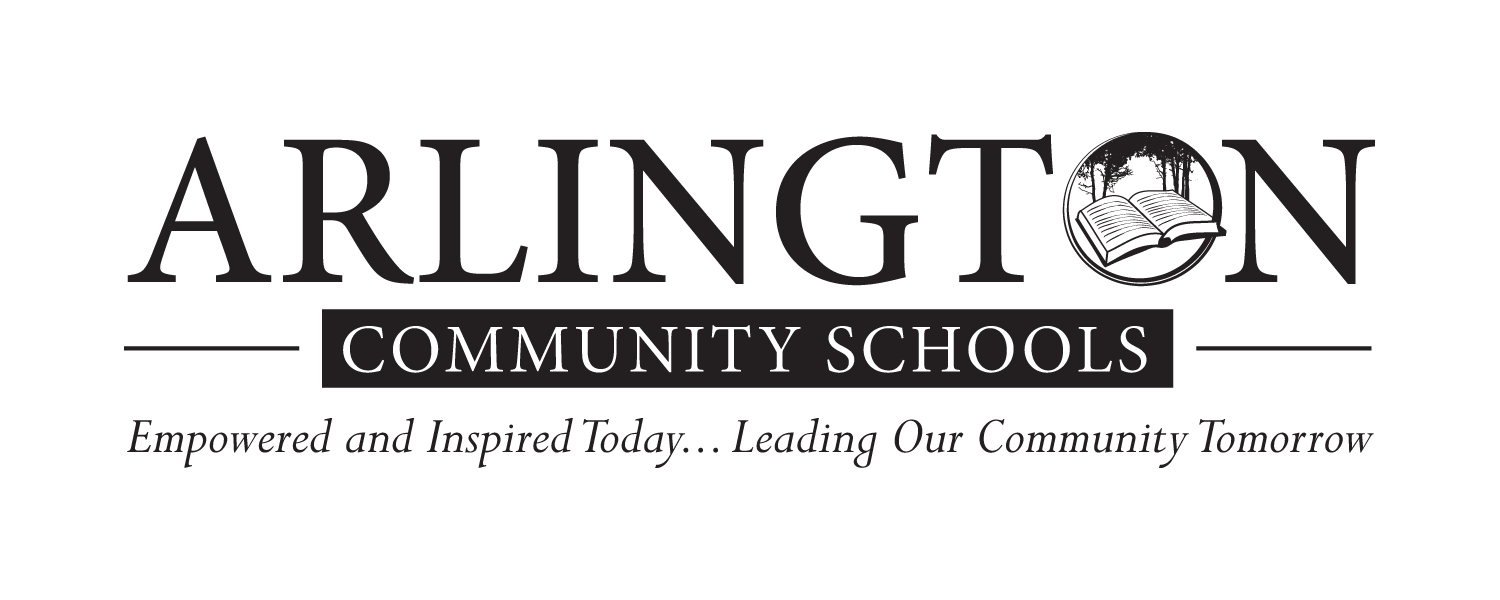 5th Grade Social Studies Pacing Guide First Semester 2017 - 20185th Grade Social Studies Pacing Guide First Semester 2017 - 20185th Grade Social Studies Pacing Guide First Semester 2017 - 20185th Grade Social Studies Pacing Guide First Semester 2017 - 20185th Grade Social Studies Pacing Guide First Semester 2017 - 20185th Grade Social Studies Pacing Guide First Semester 2017 - 20185th Grade Social Studies Pacing Guide First Semester 2017 - 20185th Grade Social Studies Pacing Guide First Semester 2017 - 2018Please note for Part I of Social Studies Assessment -Potential Stimuli found in extended response items (essay) are listed below. Possible extended response (essay) standards are in bold on this pacing guide.Please note for Part I of Social Studies Assessment -Potential Stimuli found in extended response items (essay) are listed below. Possible extended response (essay) standards are in bold on this pacing guide.Please note for Part I of Social Studies Assessment -Potential Stimuli found in extended response items (essay) are listed below. Possible extended response (essay) standards are in bold on this pacing guide.Please note for Part I of Social Studies Assessment -Potential Stimuli found in extended response items (essay) are listed below. Possible extended response (essay) standards are in bold on this pacing guide.Please note for Part I of Social Studies Assessment -Potential Stimuli found in extended response items (essay) are listed below. Possible extended response (essay) standards are in bold on this pacing guide.Please note for Part I of Social Studies Assessment -Potential Stimuli found in extended response items (essay) are listed below. Possible extended response (essay) standards are in bold on this pacing guide.Please note for Part I of Social Studies Assessment -Potential Stimuli found in extended response items (essay) are listed below. Possible extended response (essay) standards are in bold on this pacing guide.• 1 map• 1 informational text• 2 informational texts• 1 informational chart and 3 photographs• 1 map• 1 informational text• 2 informational texts• 1 informational chart and 3 photographs• 1 map• 1 informational text• 2 informational texts• 1 informational chart and 3 photographs• 1 map• 1 informational text• 2 informational texts• 1 informational chart and 3 photographs• 1 map• 1 informational text• 2 informational texts• 1 informational chart and 3 photographs• 2 informational texts and 1 primary source• 1 informational text and 2 informational charts• 1 primary source excerpt and 1 informational text• 1 timeline, 1 set of statistics, and 1 primary source excerpt• 2 informational texts and 1 primary source• 1 informational text and 2 informational charts• 1 primary source excerpt and 1 informational text• 1 timeline, 1 set of statistics, and 1 primary source excerpt1st QuarterInstructional DaysTN StandardsLesson FocusLesson FocusAdditional NotesAdditional NotesWeek 1: August 7 - 11 5Geography – Map Skills, continents/oceans, state rivers, 3 regions of TN.Geography – Map Skills, continents/oceans, state rivers, 3 regions of TN.Houghton-Mifflin SS Textbook: Chapter 1: Lesson 1 - Our Nation’s Resources, p. 6-9 Lesson 2 - Regions of the U.S., p. 14-17 Lesson 4 - TN’s Regions, p. 26-31 Map Skill Review p. 2-3, 12-13 Suggested Student WB pgs. 6, 13, 15 Gibbs Smith, TN Through Time: Chapter 1: Lesson 1 – TN’s Place in the U.S., p. 4-9 Lesson 3 – Grand Divisions of TN, p. 17-27 Suggested Student WB pgs. 4-10, 14-18 BrainPop: Continents of the World; Map Skills Houghton-Mifflin SS Textbook: Chapter 1: Lesson 1 - Our Nation’s Resources, p. 6-9 Lesson 2 - Regions of the U.S., p. 14-17 Lesson 4 - TN’s Regions, p. 26-31 Map Skill Review p. 2-3, 12-13 Suggested Student WB pgs. 6, 13, 15 Gibbs Smith, TN Through Time: Chapter 1: Lesson 1 – TN’s Place in the U.S., p. 4-9 Lesson 3 – Grand Divisions of TN, p. 17-27 Suggested Student WB pgs. 4-10, 14-18 BrainPop: Continents of the World; Map Skills Week 2: August 14 - 18 5Government – branches & levels of governmentGovernment – branches & levels of governmentHoughton-Mifflin SS Textbook: Chapter 2: Lesson 2 - The Constitution, p. 42-47 Government Section, p. 62-67, 70-71 Suggested Student WB pgs. 19-21 Gibbs Smith, TN Through Time: Chapter 10: Lesson 2 – Our State Government, p. 333-337 Lesson 3 - Government Close to Home, p.340-342 Suggested Student WB pgs.174, 176-179 BrainPop: Branches of Government* ;Presidential Power* ;Supreme Court*; Court System; How a Bill Becomes a Law Study Island:  PretestHoughton-Mifflin SS Textbook: Chapter 2: Lesson 2 - The Constitution, p. 42-47 Government Section, p. 62-67, 70-71 Suggested Student WB pgs. 19-21 Gibbs Smith, TN Through Time: Chapter 10: Lesson 2 – Our State Government, p. 333-337 Lesson 3 - Government Close to Home, p.340-342 Suggested Student WB pgs.174, 176-179 BrainPop: Branches of Government* ;Presidential Power* ;Supreme Court*; Court System; How a Bill Becomes a Law Study Island:  PretestWeek 3: August 21 - 2555.1, 5.2, 5.3, 5.4, 5.5, 5.6, 5.7, 5.8, 5.9Prior to Civil War – North & South sectional differences, national issue of slavery.Prior to Civil War – North & South sectional differences, national issue of slavery.Houghton-Mifflin SS Textbook Chapter 3:
Lesson 1 - North & South, p. 78-81 Compare Data, p. 84-85; Lesson 2 - The Fight for Freedom, p. 86-87; Lesson 3 - A Nation Divided, p. 94-97; Lesson 4 - Civil War Begins, p. 102,105-109; Resources Map, p. 74-75
Suggested Student WB pgs. 30-40 Gibbs Smith, TN Through Time Chapter 2:
Lesson 2 – Heading for War, p. 50-53, 55; Chapter 3:
Lesson 1 - A Nation Torn Apart, p. 58-67 Suggested Student WB pgs. 26, 30-34, 38-41 USA Studies Weekly: Week 1 BrainPop: Slavery*; Frederick Douglass*; Civil War Causes*; Abraham Lincoln* Study Island:  2a; 2bWebsites Interactive Map Comparing the North & the South: http://teacher.scholastic.com/activities/bhistory/underground_railroad/map.htm?eml=TNL/e/20110131/email///February _Update///35///// The Antebellum South: http://www.ushistory.org/us/27c.asp Hurst Nation/Fielding Hurst: http://tntrailsandbyways.com/trail/5/walking-tall-trail/?p=3 Primary Documents and Supporting Texts to Read -excerpts from Ain’t I a Woman, Sojourner Truth & Narrative of the Life of Frederick Douglass, Frederick Douglass: http://www.digitalhistory.uh.edu/teachers/lesson_plans/pdfs /unit4_7.pdfhttp://video.pbs.org/video/2365108838/ http://docsouth.unc.edu/neh/douglass/douglass.html -excerpts from Uncle Tom’s Cabin, Harriet Beecher Stowe: http://www.digitalhistory.uh.edu/historyonline/h_stowe.html Uncle Tom’s Cabin file with summary, excerpt, & question Primary Documents and Supporting Texts to Consider -excerpts from the writings of the Grimke sisters: http://www.digitalhistory.uh.edu/disp_textbook.cfm?smtID= 3&psid=285 http://video.pbs.org/video/2365108829/ -excerpts from the writings of William Lloyd Garrison: http://video.pbs.org/video/2292068392/ http://www.digitalhistory.uh.edu/active_learning /explorations/brown/garrison_speech.cfm Movie - America: The Story of Us: Divided Houghton-Mifflin SS Textbook Chapter 3:
Lesson 1 - North & South, p. 78-81 Compare Data, p. 84-85; Lesson 2 - The Fight for Freedom, p. 86-87; Lesson 3 - A Nation Divided, p. 94-97; Lesson 4 - Civil War Begins, p. 102,105-109; Resources Map, p. 74-75
Suggested Student WB pgs. 30-40 Gibbs Smith, TN Through Time Chapter 2:
Lesson 2 – Heading for War, p. 50-53, 55; Chapter 3:
Lesson 1 - A Nation Torn Apart, p. 58-67 Suggested Student WB pgs. 26, 30-34, 38-41 USA Studies Weekly: Week 1 BrainPop: Slavery*; Frederick Douglass*; Civil War Causes*; Abraham Lincoln* Study Island:  2a; 2bWebsites Interactive Map Comparing the North & the South: http://teacher.scholastic.com/activities/bhistory/underground_railroad/map.htm?eml=TNL/e/20110131/email///February _Update///35///// The Antebellum South: http://www.ushistory.org/us/27c.asp Hurst Nation/Fielding Hurst: http://tntrailsandbyways.com/trail/5/walking-tall-trail/?p=3 Primary Documents and Supporting Texts to Read -excerpts from Ain’t I a Woman, Sojourner Truth & Narrative of the Life of Frederick Douglass, Frederick Douglass: http://www.digitalhistory.uh.edu/teachers/lesson_plans/pdfs /unit4_7.pdfhttp://video.pbs.org/video/2365108838/ http://docsouth.unc.edu/neh/douglass/douglass.html -excerpts from Uncle Tom’s Cabin, Harriet Beecher Stowe: http://www.digitalhistory.uh.edu/historyonline/h_stowe.html Uncle Tom’s Cabin file with summary, excerpt, & question Primary Documents and Supporting Texts to Consider -excerpts from the writings of the Grimke sisters: http://www.digitalhistory.uh.edu/disp_textbook.cfm?smtID= 3&psid=285 http://video.pbs.org/video/2365108829/ -excerpts from the writings of William Lloyd Garrison: http://video.pbs.org/video/2292068392/ http://www.digitalhistory.uh.edu/active_learning /explorations/brown/garrison_speech.cfm Movie - America: The Story of Us: Divided Week 4: Aug. 28 – Sept. 1 55.1, 5.2, 5.3, 5.4, 5.5, 5.6, 5.7, 5.8, 5.9Prior to Civil War – North & South sectional differences, national issue of slavery.Prior to Civil War – North & South sectional differences, national issue of slavery.Houghton-Mifflin SS Textbook Chapter 3:
Lesson 1 - North & South, p. 78-81 Compare Data, p. 84-85; Lesson 2 - The Fight for Freedom, p. 86-87; Lesson 3 - A Nation Divided, p. 94-97; Lesson 4 - Civil War Begins, p. 102,105-109; Resources Map, p. 74-75
Suggested Student WB pgs. 30-40 Gibbs Smith, TN Through Time Chapter 2:
Lesson 2 – Heading for War, p. 50-53, 55; Chapter 3:
Lesson 1 - A Nation Torn Apart, p. 58-67 Suggested Student WB pgs. 26, 30-34, 38-41 USA Studies Weekly: Week 1 BrainPop: Slavery*; Frederick Douglass*; Civil War Causes*; Abraham Lincoln* Study Island:  2a; 2bWebsites Interactive Map Comparing the North & the South: http://teacher.scholastic.com/activities/bhistory/underground_railroad/map.htm?eml=TNL/e/20110131/email///February _Update///35///// The Antebellum South: http://www.ushistory.org/us/27c.asp Hurst Nation/Fielding Hurst: http://tntrailsandbyways.com/trail/5/walking-tall-trail/?p=3 Primary Documents and Supporting Texts to Read -excerpts from Ain’t I a Woman, Sojourner Truth & Narrative of the Life of Frederick Douglass, Frederick Douglass: http://www.digitalhistory.uh.edu/teachers/lesson_plans/pdfs /unit4_7.pdfhttp://video.pbs.org/video/2365108838/ http://docsouth.unc.edu/neh/douglass/douglass.html -excerpts from Uncle Tom’s Cabin, Harriet Beecher Stowe: http://www.digitalhistory.uh.edu/historyonline/h_stowe.html Uncle Tom’s Cabin file with summary, excerpt, & question Primary Documents and Supporting Texts to Consider -excerpts from the writings of the Grimke sisters: http://www.digitalhistory.uh.edu/disp_textbook.cfm?smtID= 3&psid=285 http://video.pbs.org/video/2365108829/ -excerpts from the writings of William Lloyd Garrison: http://video.pbs.org/video/2292068392/ http://www.digitalhistory.uh.edu/active_learning /explorations/brown/garrison_speech.cfm Movie - America: The Story of Us: Divided Houghton-Mifflin SS Textbook Chapter 3:
Lesson 1 - North & South, p. 78-81 Compare Data, p. 84-85; Lesson 2 - The Fight for Freedom, p. 86-87; Lesson 3 - A Nation Divided, p. 94-97; Lesson 4 - Civil War Begins, p. 102,105-109; Resources Map, p. 74-75
Suggested Student WB pgs. 30-40 Gibbs Smith, TN Through Time Chapter 2:
Lesson 2 – Heading for War, p. 50-53, 55; Chapter 3:
Lesson 1 - A Nation Torn Apart, p. 58-67 Suggested Student WB pgs. 26, 30-34, 38-41 USA Studies Weekly: Week 1 BrainPop: Slavery*; Frederick Douglass*; Civil War Causes*; Abraham Lincoln* Study Island:  2a; 2bWebsites Interactive Map Comparing the North & the South: http://teacher.scholastic.com/activities/bhistory/underground_railroad/map.htm?eml=TNL/e/20110131/email///February _Update///35///// The Antebellum South: http://www.ushistory.org/us/27c.asp Hurst Nation/Fielding Hurst: http://tntrailsandbyways.com/trail/5/walking-tall-trail/?p=3 Primary Documents and Supporting Texts to Read -excerpts from Ain’t I a Woman, Sojourner Truth & Narrative of the Life of Frederick Douglass, Frederick Douglass: http://www.digitalhistory.uh.edu/teachers/lesson_plans/pdfs /unit4_7.pdfhttp://video.pbs.org/video/2365108838/ http://docsouth.unc.edu/neh/douglass/douglass.html -excerpts from Uncle Tom’s Cabin, Harriet Beecher Stowe: http://www.digitalhistory.uh.edu/historyonline/h_stowe.html Uncle Tom’s Cabin file with summary, excerpt, & question Primary Documents and Supporting Texts to Consider -excerpts from the writings of the Grimke sisters: http://www.digitalhistory.uh.edu/disp_textbook.cfm?smtID= 3&psid=285 http://video.pbs.org/video/2365108829/ -excerpts from the writings of William Lloyd Garrison: http://video.pbs.org/video/2292068392/ http://www.digitalhistory.uh.edu/active_learning /explorations/brown/garrison_speech.cfm Movie - America: The Story of Us: Divided Week 5: Sept. 4 - 845.1, 5.2, 5.3, 5.4, 5.5, 5.6, 5.7, 5.8, 5.9Prior to Civil War – North & South sectional differences, national issue of slavery.Prior to Civil War – North & South sectional differences, national issue of slavery.Houghton-Mifflin SS Textbook Chapter 3:
Lesson 1 - North & South, p. 78-81 Compare Data, p. 84-85; Lesson 2 - The Fight for Freedom, p. 86-87; Lesson 3 - A Nation Divided, p. 94-97; Lesson 4 - Civil War Begins, p. 102,105-109; Resources Map, p. 74-75
Suggested Student WB pgs. 30-40 Gibbs Smith, TN Through Time Chapter 2:
Lesson 2 – Heading for War, p. 50-53, 55; Chapter 3:
Lesson 1 - A Nation Torn Apart, p. 58-67 Suggested Student WB pgs. 26, 30-34, 38-41 USA Studies Weekly: Week 1 BrainPop: Slavery*; Frederick Douglass*; Civil War Causes*; Abraham Lincoln* Study Island:  2a; 2bWebsites Interactive Map Comparing the North & the South: http://teacher.scholastic.com/activities/bhistory/underground_railroad/map.htm?eml=TNL/e/20110131/email///February _Update///35///// The Antebellum South: http://www.ushistory.org/us/27c.asp Hurst Nation/Fielding Hurst: http://tntrailsandbyways.com/trail/5/walking-tall-trail/?p=3 Primary Documents and Supporting Texts to Read -excerpts from Ain’t I a Woman, Sojourner Truth & Narrative of the Life of Frederick Douglass, Frederick Douglass: http://www.digitalhistory.uh.edu/teachers/lesson_plans/pdfs /unit4_7.pdfhttp://video.pbs.org/video/2365108838/ http://docsouth.unc.edu/neh/douglass/douglass.html -excerpts from Uncle Tom’s Cabin, Harriet Beecher Stowe: http://www.digitalhistory.uh.edu/historyonline/h_stowe.html Uncle Tom’s Cabin file with summary, excerpt, & question Primary Documents and Supporting Texts to Consider -excerpts from the writings of the Grimke sisters: http://www.digitalhistory.uh.edu/disp_textbook.cfm?smtID= 3&psid=285 http://video.pbs.org/video/2365108829/ -excerpts from the writings of William Lloyd Garrison: http://video.pbs.org/video/2292068392/ http://www.digitalhistory.uh.edu/active_learning /explorations/brown/garrison_speech.cfm Movie - America: The Story of Us: Divided Houghton-Mifflin SS Textbook Chapter 3:
Lesson 1 - North & South, p. 78-81 Compare Data, p. 84-85; Lesson 2 - The Fight for Freedom, p. 86-87; Lesson 3 - A Nation Divided, p. 94-97; Lesson 4 - Civil War Begins, p. 102,105-109; Resources Map, p. 74-75
Suggested Student WB pgs. 30-40 Gibbs Smith, TN Through Time Chapter 2:
Lesson 2 – Heading for War, p. 50-53, 55; Chapter 3:
Lesson 1 - A Nation Torn Apart, p. 58-67 Suggested Student WB pgs. 26, 30-34, 38-41 USA Studies Weekly: Week 1 BrainPop: Slavery*; Frederick Douglass*; Civil War Causes*; Abraham Lincoln* Study Island:  2a; 2bWebsites Interactive Map Comparing the North & the South: http://teacher.scholastic.com/activities/bhistory/underground_railroad/map.htm?eml=TNL/e/20110131/email///February _Update///35///// The Antebellum South: http://www.ushistory.org/us/27c.asp Hurst Nation/Fielding Hurst: http://tntrailsandbyways.com/trail/5/walking-tall-trail/?p=3 Primary Documents and Supporting Texts to Read -excerpts from Ain’t I a Woman, Sojourner Truth & Narrative of the Life of Frederick Douglass, Frederick Douglass: http://www.digitalhistory.uh.edu/teachers/lesson_plans/pdfs /unit4_7.pdfhttp://video.pbs.org/video/2365108838/ http://docsouth.unc.edu/neh/douglass/douglass.html -excerpts from Uncle Tom’s Cabin, Harriet Beecher Stowe: http://www.digitalhistory.uh.edu/historyonline/h_stowe.html Uncle Tom’s Cabin file with summary, excerpt, & question Primary Documents and Supporting Texts to Consider -excerpts from the writings of the Grimke sisters: http://www.digitalhistory.uh.edu/disp_textbook.cfm?smtID= 3&psid=285 http://video.pbs.org/video/2365108829/ -excerpts from the writings of William Lloyd Garrison: http://video.pbs.org/video/2292068392/ http://www.digitalhistory.uh.edu/active_learning /explorations/brown/garrison_speech.cfm Movie - America: The Story of Us: Divided Week 6: Sept. 11 -1545.10, 5.11, 5.12, 5.13, 5.14, 5.15, 5.16, 5.17The Civil War – Causes, courses, and consequencesThe Civil War – Causes, courses, and consequencesHoughton-Mifflin SS Textbook Chapter 4:
Lesson 1 – The States at War, p. 114-119, 111F The Gettysburg Address, p. 120-121; Lesson 2 – Life in Battle, Life at Home, p. 122-126; Lesson 3 – The Union Advances, p. 128-131; TN Battles, p. 132-135
Suggested Student WB pgs. 41-49 Gibbs Smith, TN Through Time Chapter 3:
Lesson 2 - The Fighting Begins, p. 68-83
Lesson 3 - The Civil War Continues, p. 84-94, 95 (map) Suggested Student WB pgs. 42-46, 48-50, 52-53, 55-56 USA Studies Weekly: Weeks 2, 5, 3, 6 BrainPop: Civil War* Study Island:  3a; 3bWebsite: http://www.historyforkids.org/learn/northamerica/after1500/hi story/civilwar.htm Primary Documents and Supporting Texts to Read -The Gettysburg Address, Abraham Lincoln: Houghton-Mifflin Text, p. 120-121; Gibbs Smith Text, p. 98;Gibbs Student WB p. 52; USA Weekly - Week 6 (online); http://www.americanrhetoric.com/speeches/gettysburgaddress .htm (read aloud & printed) -Emancipation Proclamation:
USA Weekly - Week 2, Week 9 (online); http://www.ourdocuments.gov/doc.php?flash=true&doc=34 -Second Inaugural Address, Abraham Lincoln:
USA Weekly – Week 8 ;http://www.ourdocuments.gov/doc.php?flash=true&doc=38 -the Retrospective in Co. Aytch, Sam Watkins: http://dragoon1st.tripod.com/cw/files/soldier_watkins.html https://www.gilderlehrman.org/civilwar150/cw150- community/Scholar-s-Blog-Aaron-Sheehan-Dean Movie - America the Story of Us: Civil War Houghton-Mifflin SS Textbook Chapter 4:
Lesson 1 – The States at War, p. 114-119, 111F The Gettysburg Address, p. 120-121; Lesson 2 – Life in Battle, Life at Home, p. 122-126; Lesson 3 – The Union Advances, p. 128-131; TN Battles, p. 132-135
Suggested Student WB pgs. 41-49 Gibbs Smith, TN Through Time Chapter 3:
Lesson 2 - The Fighting Begins, p. 68-83
Lesson 3 - The Civil War Continues, p. 84-94, 95 (map) Suggested Student WB pgs. 42-46, 48-50, 52-53, 55-56 USA Studies Weekly: Weeks 2, 5, 3, 6 BrainPop: Civil War* Study Island:  3a; 3bWebsite: http://www.historyforkids.org/learn/northamerica/after1500/hi story/civilwar.htm Primary Documents and Supporting Texts to Read -The Gettysburg Address, Abraham Lincoln: Houghton-Mifflin Text, p. 120-121; Gibbs Smith Text, p. 98;Gibbs Student WB p. 52; USA Weekly - Week 6 (online); http://www.americanrhetoric.com/speeches/gettysburgaddress .htm (read aloud & printed) -Emancipation Proclamation:
USA Weekly - Week 2, Week 9 (online); http://www.ourdocuments.gov/doc.php?flash=true&doc=34 -Second Inaugural Address, Abraham Lincoln:
USA Weekly – Week 8 ;http://www.ourdocuments.gov/doc.php?flash=true&doc=38 -the Retrospective in Co. Aytch, Sam Watkins: http://dragoon1st.tripod.com/cw/files/soldier_watkins.html https://www.gilderlehrman.org/civilwar150/cw150- community/Scholar-s-Blog-Aaron-Sheehan-Dean Movie - America the Story of Us: Civil War Week 7: Sept. 18 - 2255.10, 5.11, 5.12, 5.13, 5.14, 5.15, 5.16, 5.17The Civil War – Causes, courses, and consequencesThe Civil War – Causes, courses, and consequencesHoughton-Mifflin SS Textbook Chapter 4:
Lesson 1 – The States at War, p. 114-119, 111F The Gettysburg Address, p. 120-121; Lesson 2 – Life in Battle, Life at Home, p. 122-126; Lesson 3 – The Union Advances, p. 128-131; TN Battles, p. 132-135
Suggested Student WB pgs. 41-49 Gibbs Smith, TN Through Time Chapter 3:
Lesson 2 - The Fighting Begins, p. 68-83
Lesson 3 - The Civil War Continues, p. 84-94, 95 (map) Suggested Student WB pgs. 42-46, 48-50, 52-53, 55-56 USA Studies Weekly: Weeks 2, 5, 3, 6 BrainPop: Civil War* Study Island:  3a; 3bWebsite: http://www.historyforkids.org/learn/northamerica/after1500/hi story/civilwar.htm Primary Documents and Supporting Texts to Read -The Gettysburg Address, Abraham Lincoln: Houghton-Mifflin Text, p. 120-121; Gibbs Smith Text, p. 98;Gibbs Student WB p. 52; USA Weekly - Week 6 (online); http://www.americanrhetoric.com/speeches/gettysburgaddress .htm (read aloud & printed) -Emancipation Proclamation:
USA Weekly - Week 2, Week 9 (online); http://www.ourdocuments.gov/doc.php?flash=true&doc=34 -Second Inaugural Address, Abraham Lincoln:
USA Weekly – Week 8 ;http://www.ourdocuments.gov/doc.php?flash=true&doc=38 -the Retrospective in Co. Aytch, Sam Watkins: http://dragoon1st.tripod.com/cw/files/soldier_watkins.html https://www.gilderlehrman.org/civilwar150/cw150- community/Scholar-s-Blog-Aaron-Sheehan-Dean Movie - America the Story of Us: Civil War Houghton-Mifflin SS Textbook Chapter 4:
Lesson 1 – The States at War, p. 114-119, 111F The Gettysburg Address, p. 120-121; Lesson 2 – Life in Battle, Life at Home, p. 122-126; Lesson 3 – The Union Advances, p. 128-131; TN Battles, p. 132-135
Suggested Student WB pgs. 41-49 Gibbs Smith, TN Through Time Chapter 3:
Lesson 2 - The Fighting Begins, p. 68-83
Lesson 3 - The Civil War Continues, p. 84-94, 95 (map) Suggested Student WB pgs. 42-46, 48-50, 52-53, 55-56 USA Studies Weekly: Weeks 2, 5, 3, 6 BrainPop: Civil War* Study Island:  3a; 3bWebsite: http://www.historyforkids.org/learn/northamerica/after1500/hi story/civilwar.htm Primary Documents and Supporting Texts to Read -The Gettysburg Address, Abraham Lincoln: Houghton-Mifflin Text, p. 120-121; Gibbs Smith Text, p. 98;Gibbs Student WB p. 52; USA Weekly - Week 6 (online); http://www.americanrhetoric.com/speeches/gettysburgaddress .htm (read aloud & printed) -Emancipation Proclamation:
USA Weekly - Week 2, Week 9 (online); http://www.ourdocuments.gov/doc.php?flash=true&doc=34 -Second Inaugural Address, Abraham Lincoln:
USA Weekly – Week 8 ;http://www.ourdocuments.gov/doc.php?flash=true&doc=38 -the Retrospective in Co. Aytch, Sam Watkins: http://dragoon1st.tripod.com/cw/files/soldier_watkins.html https://www.gilderlehrman.org/civilwar150/cw150- community/Scholar-s-Blog-Aaron-Sheehan-Dean Movie - America the Story of Us: Civil War Week 8: Sept. 25 - 2955.10, 5.11, 5.12, 5.13, 5.14, 5.15, 5.16, 5.17The Civil War – Causes, courses, and consequencesThe Civil War – Causes, courses, and consequencesHoughton-Mifflin SS Textbook Chapter 4:
Lesson 1 – The States at War, p. 114-119, 111F The Gettysburg Address, p. 120-121; Lesson 2 – Life in Battle, Life at Home, p. 122-126; Lesson 3 – The Union Advances, p. 128-131; TN Battles, p. 132-135
Suggested Student WB pgs. 41-49 Gibbs Smith, TN Through Time Chapter 3:
Lesson 2 - The Fighting Begins, p. 68-83
Lesson 3 - The Civil War Continues, p. 84-94, 95 (map) Suggested Student WB pgs. 42-46, 48-50, 52-53, 55-56 USA Studies Weekly: Weeks 2, 5, 3, 6 BrainPop: Civil War* Study Island:  3a; 3bWebsite: http://www.historyforkids.org/learn/northamerica/after1500/hi story/civilwar.htm Primary Documents and Supporting Texts to Read -The Gettysburg Address, Abraham Lincoln: Houghton-Mifflin Text, p. 120-121; Gibbs Smith Text, p. 98;Gibbs Student WB p. 52; USA Weekly - Week 6 (online); http://www.americanrhetoric.com/speeches/gettysburgaddress .htm (read aloud & printed) -Emancipation Proclamation:
USA Weekly - Week 2, Week 9 (online); http://www.ourdocuments.gov/doc.php?flash=true&doc=34 -Second Inaugural Address, Abraham Lincoln:
USA Weekly – Week 8 ;http://www.ourdocuments.gov/doc.php?flash=true&doc=38 -the Retrospective in Co. Aytch, Sam Watkins: http://dragoon1st.tripod.com/cw/files/soldier_watkins.html https://www.gilderlehrman.org/civilwar150/cw150- community/Scholar-s-Blog-Aaron-Sheehan-Dean Movie - America the Story of Us: Civil War Houghton-Mifflin SS Textbook Chapter 4:
Lesson 1 – The States at War, p. 114-119, 111F The Gettysburg Address, p. 120-121; Lesson 2 – Life in Battle, Life at Home, p. 122-126; Lesson 3 – The Union Advances, p. 128-131; TN Battles, p. 132-135
Suggested Student WB pgs. 41-49 Gibbs Smith, TN Through Time Chapter 3:
Lesson 2 - The Fighting Begins, p. 68-83
Lesson 3 - The Civil War Continues, p. 84-94, 95 (map) Suggested Student WB pgs. 42-46, 48-50, 52-53, 55-56 USA Studies Weekly: Weeks 2, 5, 3, 6 BrainPop: Civil War* Study Island:  3a; 3bWebsite: http://www.historyforkids.org/learn/northamerica/after1500/hi story/civilwar.htm Primary Documents and Supporting Texts to Read -The Gettysburg Address, Abraham Lincoln: Houghton-Mifflin Text, p. 120-121; Gibbs Smith Text, p. 98;Gibbs Student WB p. 52; USA Weekly - Week 6 (online); http://www.americanrhetoric.com/speeches/gettysburgaddress .htm (read aloud & printed) -Emancipation Proclamation:
USA Weekly - Week 2, Week 9 (online); http://www.ourdocuments.gov/doc.php?flash=true&doc=34 -Second Inaugural Address, Abraham Lincoln:
USA Weekly – Week 8 ;http://www.ourdocuments.gov/doc.php?flash=true&doc=38 -the Retrospective in Co. Aytch, Sam Watkins: http://dragoon1st.tripod.com/cw/files/soldier_watkins.html https://www.gilderlehrman.org/civilwar150/cw150- community/Scholar-s-Blog-Aaron-Sheehan-Dean Movie - America the Story of Us: Civil War Week 9: October 2 -655.10, 5.11, 5.12, 5.13, 5.14, 5.15, 5.16, 5.17The Civil War – Causes, courses, and consequencesThe Civil War – Causes, courses, and consequencesHoughton-Mifflin SS Textbook Chapter 4:
Lesson 1 – The States at War, p. 114-119, 111F The Gettysburg Address, p. 120-121; Lesson 2 – Life in Battle, Life at Home, p. 122-126; Lesson 3 – The Union Advances, p. 128-131; TN Battles, p. 132-135
Suggested Student WB pgs. 41-49 Gibbs Smith, TN Through Time Chapter 3:
Lesson 2 - The Fighting Begins, p. 68-83
Lesson 3 - The Civil War Continues, p. 84-94, 95 (map) Suggested Student WB pgs. 42-46, 48-50, 52-53, 55-56 USA Studies Weekly: Weeks 2, 5, 3, 6 BrainPop: Civil War* Study Island:  3a; 3bWebsite: http://www.historyforkids.org/learn/northamerica/after1500/hi story/civilwar.htm Primary Documents and Supporting Texts to Read -The Gettysburg Address, Abraham Lincoln: Houghton-Mifflin Text, p. 120-121; Gibbs Smith Text, p. 98;Gibbs Student WB p. 52; USA Weekly - Week 6 (online); http://www.americanrhetoric.com/speeches/gettysburgaddress .htm (read aloud & printed) -Emancipation Proclamation:
USA Weekly - Week 2, Week 9 (online); http://www.ourdocuments.gov/doc.php?flash=true&doc=34 -Second Inaugural Address, Abraham Lincoln:
USA Weekly – Week 8 ;http://www.ourdocuments.gov/doc.php?flash=true&doc=38 -the Retrospective in Co. Aytch, Sam Watkins: http://dragoon1st.tripod.com/cw/files/soldier_watkins.html https://www.gilderlehrman.org/civilwar150/cw150- community/Scholar-s-Blog-Aaron-Sheehan-Dean Movie - America the Story of Us: Civil War Houghton-Mifflin SS Textbook Chapter 4:
Lesson 1 – The States at War, p. 114-119, 111F The Gettysburg Address, p. 120-121; Lesson 2 – Life in Battle, Life at Home, p. 122-126; Lesson 3 – The Union Advances, p. 128-131; TN Battles, p. 132-135
Suggested Student WB pgs. 41-49 Gibbs Smith, TN Through Time Chapter 3:
Lesson 2 - The Fighting Begins, p. 68-83
Lesson 3 - The Civil War Continues, p. 84-94, 95 (map) Suggested Student WB pgs. 42-46, 48-50, 52-53, 55-56 USA Studies Weekly: Weeks 2, 5, 3, 6 BrainPop: Civil War* Study Island:  3a; 3bWebsite: http://www.historyforkids.org/learn/northamerica/after1500/hi story/civilwar.htm Primary Documents and Supporting Texts to Read -The Gettysburg Address, Abraham Lincoln: Houghton-Mifflin Text, p. 120-121; Gibbs Smith Text, p. 98;Gibbs Student WB p. 52; USA Weekly - Week 6 (online); http://www.americanrhetoric.com/speeches/gettysburgaddress .htm (read aloud & printed) -Emancipation Proclamation:
USA Weekly - Week 2, Week 9 (online); http://www.ourdocuments.gov/doc.php?flash=true&doc=34 -Second Inaugural Address, Abraham Lincoln:
USA Weekly – Week 8 ;http://www.ourdocuments.gov/doc.php?flash=true&doc=38 -the Retrospective in Co. Aytch, Sam Watkins: http://dragoon1st.tripod.com/cw/files/soldier_watkins.html https://www.gilderlehrman.org/civilwar150/cw150- community/Scholar-s-Blog-Aaron-Sheehan-Dean Movie - America the Story of Us: Civil War End of 1st Quarter                                         Fall Break October 9-13                                         Fall Break October 9-13                                         Fall Break October 9-13                                         Fall Break October 9-13                                         Fall Break October 9-13                                         Fall Break October 9-13                                         Fall Break October 9-132nd QuarterInstructional DaysTN StandardsLesson FocusLesson FocusAdditional NotesAdditional NotesWeek 1: Oct. 16 - 20 55.18, 5.19, 5.20, 5.21, 5.22, 5.23, 5.24, 5.25, 5.26The Reconstruction – Reconstruction plans, new amendments, violence & discrimination; successes and failuresThe Reconstruction – Reconstruction plans, new amendments, violence & discrimination; successes and failuresHoughton-Mifflin SS Textbook: Chapter 4: Lesson 4 – Rebuilding a Nation, p. 136-143 Primary/Secondary Sources, p. 144-145 Lesson 5 – Freedom & Hardship, p. 146-151 Suggested Student WB pgs. 50-56 Gibbs Smith, TN Through Time Chapter 3:  Lesson 3 – “War Destruction,” p. 94-96 Chapter 4:  Lesson 1 – After the Civil War, p. 102-113  -Suggested Student WB pgs. 50, 58-62 USA Studies Weekly: Weeks 4, 7, 8, 9, 10 BrainPop: Reconstruction* Study Island: 3c; 3dWebsites Images from Reconstruction: http://www.digitalhistory.uh.edu/era.cfm?eraI D=8&smtID=8 Explanation of Reconstruction Amendments: http://video.pbs.org/video/2178300967/ Game about Freedmen’s Bureau: http://teacher.scholastic.com/histmyst/start.a sp?Game=6 Primary Documents and Supporting Texts to Read
-Thirteenth, Fourteenth, and Fifteenth Amendments to the U.S. Constitution: Houghton-Mifflin Text, p. R19-R20 Gibbs Student WB p. 61-62 Houghton-Mifflin SS Textbook: Chapter 4: Lesson 4 – Rebuilding a Nation, p. 136-143 Primary/Secondary Sources, p. 144-145 Lesson 5 – Freedom & Hardship, p. 146-151 Suggested Student WB pgs. 50-56 Gibbs Smith, TN Through Time Chapter 3:  Lesson 3 – “War Destruction,” p. 94-96 Chapter 4:  Lesson 1 – After the Civil War, p. 102-113  -Suggested Student WB pgs. 50, 58-62 USA Studies Weekly: Weeks 4, 7, 8, 9, 10 BrainPop: Reconstruction* Study Island: 3c; 3dWebsites Images from Reconstruction: http://www.digitalhistory.uh.edu/era.cfm?eraI D=8&smtID=8 Explanation of Reconstruction Amendments: http://video.pbs.org/video/2178300967/ Game about Freedmen’s Bureau: http://teacher.scholastic.com/histmyst/start.a sp?Game=6 Primary Documents and Supporting Texts to Read
-Thirteenth, Fourteenth, and Fifteenth Amendments to the U.S. Constitution: Houghton-Mifflin Text, p. R19-R20 Gibbs Student WB p. 61-62 Week 2: October 23 - 27 55.18, 5.19, 5.20, 5.21, 5.22, 5.23, 5.24, 5.25, 5.26The Reconstruction – Reconstruction plans, new amendments, violence & discrimination; successes and failuresThe Reconstruction – Reconstruction plans, new amendments, violence & discrimination; successes and failuresHoughton-Mifflin SS Textbook: Chapter 4: Lesson 4 – Rebuilding a Nation, p. 136-143 Primary/Secondary Sources, p. 144-145 Lesson 5 – Freedom & Hardship, p. 146-151 Suggested Student WB pgs. 50-56 Gibbs Smith, TN Through Time Chapter 3:  Lesson 3 – “War Destruction,” p. 94-96 Chapter 4:  Lesson 1 – After the Civil War, p. 102-113  -Suggested Student WB pgs. 50, 58-62 USA Studies Weekly: Weeks 4, 7, 8, 9, 10 BrainPop: Reconstruction* Study Island: 3c; 3dWebsites Images from Reconstruction: http://www.digitalhistory.uh.edu/era.cfm?eraI D=8&smtID=8 Explanation of Reconstruction Amendments: http://video.pbs.org/video/2178300967/ Game about Freedmen’s Bureau: http://teacher.scholastic.com/histmyst/start.a sp?Game=6 Primary Documents and Supporting Texts to Read
-Thirteenth, Fourteenth, and Fifteenth Amendments to the U.S. Constitution: Houghton-Mifflin Text, p. R19-R20 Gibbs Student WB p. 61-62 Houghton-Mifflin SS Textbook: Chapter 4: Lesson 4 – Rebuilding a Nation, p. 136-143 Primary/Secondary Sources, p. 144-145 Lesson 5 – Freedom & Hardship, p. 146-151 Suggested Student WB pgs. 50-56 Gibbs Smith, TN Through Time Chapter 3:  Lesson 3 – “War Destruction,” p. 94-96 Chapter 4:  Lesson 1 – After the Civil War, p. 102-113  -Suggested Student WB pgs. 50, 58-62 USA Studies Weekly: Weeks 4, 7, 8, 9, 10 BrainPop: Reconstruction* Study Island: 3c; 3dWebsites Images from Reconstruction: http://www.digitalhistory.uh.edu/era.cfm?eraI D=8&smtID=8 Explanation of Reconstruction Amendments: http://video.pbs.org/video/2178300967/ Game about Freedmen’s Bureau: http://teacher.scholastic.com/histmyst/start.a sp?Game=6 Primary Documents and Supporting Texts to Read
-Thirteenth, Fourteenth, and Fifteenth Amendments to the U.S. Constitution: Houghton-Mifflin Text, p. R19-R20 Gibbs Student WB p. 61-62 Week 3: Oct. 30 – Nov. 3 55.18, 5.19, 5.20, 5.21, 5.22, 5.23, 5.24, 5.25, 5.26The Reconstruction – Reconstruction plans, new amendments, violence & discrimination; successes and failuresThe Reconstruction – Reconstruction plans, new amendments, violence & discrimination; successes and failuresHoughton-Mifflin SS Textbook: Chapter 4: Lesson 4 – Rebuilding a Nation, p. 136-143 Primary/Secondary Sources, p. 144-145 Lesson 5 – Freedom & Hardship, p. 146-151 Suggested Student WB pgs. 50-56 Gibbs Smith, TN Through Time Chapter 3:  Lesson 3 – “War Destruction,” p. 94-96 Chapter 4:  Lesson 1 – After the Civil War, p. 102-113  -Suggested Student WB pgs. 50, 58-62 USA Studies Weekly: Weeks 4, 7, 8, 9, 10 BrainPop: Reconstruction* Study Island: 3c; 3dWebsites Images from Reconstruction: http://www.digitalhistory.uh.edu/era.cfm?eraI D=8&smtID=8 Explanation of Reconstruction Amendments: http://video.pbs.org/video/2178300967/ Game about Freedmen’s Bureau: http://teacher.scholastic.com/histmyst/start.a sp?Game=6 Primary Documents and Supporting Texts to Read
-Thirteenth, Fourteenth, and Fifteenth Amendments to the U.S. Constitution: Houghton-Mifflin Text, p. R19-R20 Gibbs Student WB p. 61-62 Houghton-Mifflin SS Textbook: Chapter 4: Lesson 4 – Rebuilding a Nation, p. 136-143 Primary/Secondary Sources, p. 144-145 Lesson 5 – Freedom & Hardship, p. 146-151 Suggested Student WB pgs. 50-56 Gibbs Smith, TN Through Time Chapter 3:  Lesson 3 – “War Destruction,” p. 94-96 Chapter 4:  Lesson 1 – After the Civil War, p. 102-113  -Suggested Student WB pgs. 50, 58-62 USA Studies Weekly: Weeks 4, 7, 8, 9, 10 BrainPop: Reconstruction* Study Island: 3c; 3dWebsites Images from Reconstruction: http://www.digitalhistory.uh.edu/era.cfm?eraI D=8&smtID=8 Explanation of Reconstruction Amendments: http://video.pbs.org/video/2178300967/ Game about Freedmen’s Bureau: http://teacher.scholastic.com/histmyst/start.a sp?Game=6 Primary Documents and Supporting Texts to Read
-Thirteenth, Fourteenth, and Fifteenth Amendments to the U.S. Constitution: Houghton-Mifflin Text, p. R19-R20 Gibbs Student WB p. 61-62 Week 4: November 6 - 1055.27, 5.28, 5.29, 5.30. 5.31, 5.32, 5.33Westward Expansion – Movement to the West and immigrationWestward Expansion – Movement to the West and immigrationHoughton-Mifflin SS Textbook Chapter 5:
Lesson 1 – Connecting the Country, p.163-167, 159F
Lesson 2 – Moving to the Plains, p. 170-177
Lesson 3 – Cattle Drives, p. 178-181                                                        Lesson 4 – War on the Plains, p. 186- 191
Maps/Graphs, p. 158-159, 280-281 Suggested Student WB pgs. 59-61, 63- 65, 69-71, 106 Gibbs Smith, TN Through Time Chapter 4:
Lesson 2 – A Growing State & Nation, p.118-125
Suggested Student WB pgs. 64, 66-68 USA Studies Weekly: Weeks 13, 11 BrainPop: Immigration*
Railroad History* Westward Expansion* American Indians* Websites Good & Bad of the Great Plains: http://video.pbs.org/video/2284398830/ Great Plains/Dust Bowl Video (12 min.): http://video.pbs.org/video/2284399360/ Buffalo Soldiers Video (9 min.): http://video.pbs.org/video/2365170469/ Buffalo Soldiers Research Museum: http://www.buffalosoldiersresearchmus eum.org/default.htm Novel - Out of the Dust Movie - America the Story of Us: Heartland Houghton-Mifflin SS Textbook Chapter 5:
Lesson 1 – Connecting the Country, p.163-167, 159F
Lesson 2 – Moving to the Plains, p. 170-177
Lesson 3 – Cattle Drives, p. 178-181                                                        Lesson 4 – War on the Plains, p. 186- 191
Maps/Graphs, p. 158-159, 280-281 Suggested Student WB pgs. 59-61, 63- 65, 69-71, 106 Gibbs Smith, TN Through Time Chapter 4:
Lesson 2 – A Growing State & Nation, p.118-125
Suggested Student WB pgs. 64, 66-68 USA Studies Weekly: Weeks 13, 11 BrainPop: Immigration*
Railroad History* Westward Expansion* American Indians* Websites Good & Bad of the Great Plains: http://video.pbs.org/video/2284398830/ Great Plains/Dust Bowl Video (12 min.): http://video.pbs.org/video/2284399360/ Buffalo Soldiers Video (9 min.): http://video.pbs.org/video/2365170469/ Buffalo Soldiers Research Museum: http://www.buffalosoldiersresearchmus eum.org/default.htm Novel - Out of the Dust Movie - America the Story of Us: Heartland Week 5: Nov. 13 -1755.27, 5.28, 5.29, 5.30. 5.31, 5.32, 5.33Westward Expansion – Movement to the West and immigrationWestward Expansion – Movement to the West and immigrationHoughton-Mifflin SS Textbook Chapter 5:
Lesson 1 – Connecting the Country, p.163-167, 159F
Lesson 2 – Moving to the Plains, p. 170-177
Lesson 3 – Cattle Drives, p. 178-181                                                        Lesson 4 – War on the Plains, p. 186- 191
Maps/Graphs, p. 158-159, 280-281 Suggested Student WB pgs. 59-61, 63- 65, 69-71, 106 Gibbs Smith, TN Through Time Chapter 4:
Lesson 2 – A Growing State & Nation, p.118-125
Suggested Student WB pgs. 64, 66-68 USA Studies Weekly: Weeks 13, 11 BrainPop: Immigration*
Railroad History* Westward Expansion* American Indians* Websites Good & Bad of the Great Plains: http://video.pbs.org/video/2284398830/ Great Plains/Dust Bowl Video (12 min.): http://video.pbs.org/video/2284399360/ Buffalo Soldiers Video (9 min.): http://video.pbs.org/video/2365170469/ Buffalo Soldiers Research Museum: http://www.buffalosoldiersresearchmus eum.org/default.htm Novel - Out of the Dust Movie - America the Story of Us: Heartland Houghton-Mifflin SS Textbook Chapter 5:
Lesson 1 – Connecting the Country, p.163-167, 159F
Lesson 2 – Moving to the Plains, p. 170-177
Lesson 3 – Cattle Drives, p. 178-181                                                        Lesson 4 – War on the Plains, p. 186- 191
Maps/Graphs, p. 158-159, 280-281 Suggested Student WB pgs. 59-61, 63- 65, 69-71, 106 Gibbs Smith, TN Through Time Chapter 4:
Lesson 2 – A Growing State & Nation, p.118-125
Suggested Student WB pgs. 64, 66-68 USA Studies Weekly: Weeks 13, 11 BrainPop: Immigration*
Railroad History* Westward Expansion* American Indians* Websites Good & Bad of the Great Plains: http://video.pbs.org/video/2284398830/ Great Plains/Dust Bowl Video (12 min.): http://video.pbs.org/video/2284399360/ Buffalo Soldiers Video (9 min.): http://video.pbs.org/video/2365170469/ Buffalo Soldiers Research Museum: http://www.buffalosoldiersresearchmus eum.org/default.htm Novel - Out of the Dust Movie - America the Story of Us: Heartland Week 6: Nov. 20 - 24 25.27, 5.28, 5.28, 5.34, 5.35, 5.36, 5.37, 5.39, 5.40, 5.41, 5.42, 5.43, 5.44, 5.45Industrial America – Growing industrialism, urbanization & immigration; Guilded Age, inventors, & Progressivism; and Spanish-American WarIndustrial America – Growing industrialism, urbanization & immigration; Guilded Age, inventors, & Progressivism; and Spanish-American WarHoughton-Mifflin Textbook Chapter 6:
Lesson 1 – The Machine Age, p. 198- 203, 195F
Lesson 2 – Moving to the U.S., p. 206- 209
Lesson 3 – Big Cities, p. 212-215 Lesson 4 – Changes for the Better, p.216- 219Chapter 7: Lesson 1 – The Nation Expands, p. 236-237 Multimedia Presentation, p. 394-395 Suggested Student WB pgs. 73-77, 81-83, 87, 89 Gibbs Smith, TN Through Time Chapter 4: Lesson 2 – A Growing State & Nation, p.114-117, 126-131
Lesson 3 – The First Hundred Years, p.132-133, 136-137 Chapter 5: Lesson 1 – The Progressive Era, p. 142, 144-159 Suggested Student WB pgs. 63-65, 67, 69-72,76, 78-79 USA Studies Weekly: Weeks 11, 12, 14, 15, 16, 17, 18 BrainPop: Industrial Revolution* Theodore Roosevelt* Stocks & Shares Assembly Line Thomas Edison* Photography Thomas Edison’s inventionsStudy Island: 4a; 4b; 4c; 4dWebsites http://www.americaslibrary.gov/aa/ediso n/aa_edison_subj.html Nativism vs. Protectionism Primary Sources: http://www.digitalhistory.uh.edu/disp_te xtbook.cfm?smtID=11&psid=3833 Swift & Armour: http://www.digitalhistory.uh.edu/disp_te xtbook.cfm?smtID=2&psid=3166 Immigration, Prohibition, & Corruption (9 min.): http://video.pbs.org/video/2082544299/ Description of the Gilded Age: http://www.pbs.org/wgbh/amex/carnegi e/gildedage.html Primary Documents and Supporting Texts to Read
-excerpts from Twenty Years at Hull House, Jane Addams & How the Other Half Lives, Jacob Riis: http://www.digitalhistory.uh.edu/disp_te xtbook_print.cfm?smtid=11&psid=3820 http://www.bartelby.com/208/ (entire text) -excerpts from The Jungle, Upton Sinclair: Gibbs Text, p. 147 http://historymatters.gmu.edu/d/5727 Houghton-Mifflin Textbook Chapter 6:
Lesson 1 – The Machine Age, p. 198- 203, 195F
Lesson 2 – Moving to the U.S., p. 206- 209
Lesson 3 – Big Cities, p. 212-215 Lesson 4 – Changes for the Better, p.216- 219Chapter 7: Lesson 1 – The Nation Expands, p. 236-237 Multimedia Presentation, p. 394-395 Suggested Student WB pgs. 73-77, 81-83, 87, 89 Gibbs Smith, TN Through Time Chapter 4: Lesson 2 – A Growing State & Nation, p.114-117, 126-131
Lesson 3 – The First Hundred Years, p.132-133, 136-137 Chapter 5: Lesson 1 – The Progressive Era, p. 142, 144-159 Suggested Student WB pgs. 63-65, 67, 69-72,76, 78-79 USA Studies Weekly: Weeks 11, 12, 14, 15, 16, 17, 18 BrainPop: Industrial Revolution* Theodore Roosevelt* Stocks & Shares Assembly Line Thomas Edison* Photography Thomas Edison’s inventionsStudy Island: 4a; 4b; 4c; 4dWebsites http://www.americaslibrary.gov/aa/ediso n/aa_edison_subj.html Nativism vs. Protectionism Primary Sources: http://www.digitalhistory.uh.edu/disp_te xtbook.cfm?smtID=11&psid=3833 Swift & Armour: http://www.digitalhistory.uh.edu/disp_te xtbook.cfm?smtID=2&psid=3166 Immigration, Prohibition, & Corruption (9 min.): http://video.pbs.org/video/2082544299/ Description of the Gilded Age: http://www.pbs.org/wgbh/amex/carnegi e/gildedage.html Primary Documents and Supporting Texts to Read
-excerpts from Twenty Years at Hull House, Jane Addams & How the Other Half Lives, Jacob Riis: http://www.digitalhistory.uh.edu/disp_te xtbook_print.cfm?smtid=11&psid=3820 http://www.bartelby.com/208/ (entire text) -excerpts from The Jungle, Upton Sinclair: Gibbs Text, p. 147 http://historymatters.gmu.edu/d/5727 Week 7: Nov. 27 – Dec. 155.27, 5.28, 5.28, 5.34, 5.35, 5.36, 5.37, 5.39, 5.40, 5.41, 5.42, 5.43, 5.44, 5.45Industrial America – Growing industrialism, urbanization & immigration; Guilded Age, inventors, & Progressivism; and Spanish-American WarIndustrial America – Growing industrialism, urbanization & immigration; Guilded Age, inventors, & Progressivism; and Spanish-American WarHoughton-Mifflin Textbook Chapter 6:
Lesson 1 – The Machine Age, p. 198- 203, 195F
Lesson 2 – Moving to the U.S., p. 206- 209
Lesson 3 – Big Cities, p. 212-215 Lesson 4 – Changes for the Better, p.216- 219Chapter 7: Lesson 1 – The Nation Expands, p. 236-237 Multimedia Presentation, p. 394-395 Suggested Student WB pgs. 73-77, 81-83, 87, 89 Gibbs Smith, TN Through Time Chapter 4: Lesson 2 – A Growing State & Nation, p.114-117, 126-131
Lesson 3 – The First Hundred Years, p.132-133, 136-137 Chapter 5: Lesson 1 – The Progressive Era, p. 142, 144-159 Suggested Student WB pgs. 63-65, 67, 69-72,76, 78-79 USA Studies Weekly: Weeks 11, 12, 14, 15, 16, 17, 18 BrainPop: Industrial Revolution* Theodore Roosevelt* Stocks & Shares Assembly Line Thomas Edison* Photography Thomas Edison’s inventionsStudy Island: 4a; 4b; 4c; 4dWebsites http://www.americaslibrary.gov/aa/ediso n/aa_edison_subj.html Nativism vs. Protectionism Primary Sources: http://www.digitalhistory.uh.edu/disp_te xtbook.cfm?smtID=11&psid=3833 Swift & Armour: http://www.digitalhistory.uh.edu/disp_te xtbook.cfm?smtID=2&psid=3166 Immigration, Prohibition, & Corruption (9 min.): http://video.pbs.org/video/2082544299/ Description of the Gilded Age: http://www.pbs.org/wgbh/amex/carnegi e/gildedage.html Primary Documents and Supporting Texts to Read
-excerpts from Twenty Years at Hull House, Jane Addams & How the Other Half Lives, Jacob Riis: http://www.digitalhistory.uh.edu/disp_te xtbook_print.cfm?smtid=11&psid=3820 http://www.bartelby.com/208/ (entire text) -excerpts from The Jungle, Upton Sinclair: Gibbs Text, p. 147 http://historymatters.gmu.edu/d/5727 Houghton-Mifflin Textbook Chapter 6:
Lesson 1 – The Machine Age, p. 198- 203, 195F
Lesson 2 – Moving to the U.S., p. 206- 209
Lesson 3 – Big Cities, p. 212-215 Lesson 4 – Changes for the Better, p.216- 219Chapter 7: Lesson 1 – The Nation Expands, p. 236-237 Multimedia Presentation, p. 394-395 Suggested Student WB pgs. 73-77, 81-83, 87, 89 Gibbs Smith, TN Through Time Chapter 4: Lesson 2 – A Growing State & Nation, p.114-117, 126-131
Lesson 3 – The First Hundred Years, p.132-133, 136-137 Chapter 5: Lesson 1 – The Progressive Era, p. 142, 144-159 Suggested Student WB pgs. 63-65, 67, 69-72,76, 78-79 USA Studies Weekly: Weeks 11, 12, 14, 15, 16, 17, 18 BrainPop: Industrial Revolution* Theodore Roosevelt* Stocks & Shares Assembly Line Thomas Edison* Photography Thomas Edison’s inventionsStudy Island: 4a; 4b; 4c; 4dWebsites http://www.americaslibrary.gov/aa/ediso n/aa_edison_subj.html Nativism vs. Protectionism Primary Sources: http://www.digitalhistory.uh.edu/disp_te xtbook.cfm?smtID=11&psid=3833 Swift & Armour: http://www.digitalhistory.uh.edu/disp_te xtbook.cfm?smtID=2&psid=3166 Immigration, Prohibition, & Corruption (9 min.): http://video.pbs.org/video/2082544299/ Description of the Gilded Age: http://www.pbs.org/wgbh/amex/carnegi e/gildedage.html Primary Documents and Supporting Texts to Read
-excerpts from Twenty Years at Hull House, Jane Addams & How the Other Half Lives, Jacob Riis: http://www.digitalhistory.uh.edu/disp_te xtbook_print.cfm?smtid=11&psid=3820 http://www.bartelby.com/208/ (entire text) -excerpts from The Jungle, Upton Sinclair: Gibbs Text, p. 147 http://historymatters.gmu.edu/d/5727 Week 8: December 4 -855.27, 5.28, 5.28, 5.34, 5.35, 5.36, 5.37, 5.39, 5.40, 5.41, 5.42, 5.43, 5.44, 5.45Industrial America – Growing industrialism, urbanization & immigration; Guilded Age, inventors, & Progressivism; and Spanish-American WarIndustrial America – Growing industrialism, urbanization & immigration; Guilded Age, inventors, & Progressivism; and Spanish-American WarHoughton-Mifflin Textbook Chapter 6:
Lesson 1 – The Machine Age, p. 198- 203, 195F
Lesson 2 – Moving to the U.S., p. 206- 209
Lesson 3 – Big Cities, p. 212-215 Lesson 4 – Changes for the Better, p.216- 219Chapter 7: Lesson 1 – The Nation Expands, p. 236-237 Multimedia Presentation, p. 394-395 Suggested Student WB pgs. 73-77, 81-83, 87, 89 Gibbs Smith, TN Through Time Chapter 4: Lesson 2 – A Growing State & Nation, p.114-117, 126-131
Lesson 3 – The First Hundred Years, p.132-133, 136-137 Chapter 5: Lesson 1 – The Progressive Era, p. 142, 144-159 Suggested Student WB pgs. 63-65, 67, 69-72,76, 78-79 USA Studies Weekly: Weeks 11, 12, 14, 15, 16, 17, 18 BrainPop: Industrial Revolution* Theodore Roosevelt* Stocks & Shares Assembly Line Thomas Edison* Photography Thomas Edison’s inventionsStudy Island: 4a; 4b; 4c; 4dWebsites http://www.americaslibrary.gov/aa/ediso n/aa_edison_subj.html Nativism vs. Protectionism Primary Sources: http://www.digitalhistory.uh.edu/disp_te xtbook.cfm?smtID=11&psid=3833 Swift & Armour: http://www.digitalhistory.uh.edu/disp_te xtbook.cfm?smtID=2&psid=3166 Immigration, Prohibition, & Corruption (9 min.): http://video.pbs.org/video/2082544299/ Description of the Gilded Age: http://www.pbs.org/wgbh/amex/carnegi e/gildedage.html Primary Documents and Supporting Texts to Read
-excerpts from Twenty Years at Hull House, Jane Addams & How the Other Half Lives, Jacob Riis: http://www.digitalhistory.uh.edu/disp_te xtbook_print.cfm?smtid=11&psid=3820 http://www.bartelby.com/208/ (entire text) -excerpts from The Jungle, Upton Sinclair: Gibbs Text, p. 147 http://historymatters.gmu.edu/d/5727 Houghton-Mifflin Textbook Chapter 6:
Lesson 1 – The Machine Age, p. 198- 203, 195F
Lesson 2 – Moving to the U.S., p. 206- 209
Lesson 3 – Big Cities, p. 212-215 Lesson 4 – Changes for the Better, p.216- 219Chapter 7: Lesson 1 – The Nation Expands, p. 236-237 Multimedia Presentation, p. 394-395 Suggested Student WB pgs. 73-77, 81-83, 87, 89 Gibbs Smith, TN Through Time Chapter 4: Lesson 2 – A Growing State & Nation, p.114-117, 126-131
Lesson 3 – The First Hundred Years, p.132-133, 136-137 Chapter 5: Lesson 1 – The Progressive Era, p. 142, 144-159 Suggested Student WB pgs. 63-65, 67, 69-72,76, 78-79 USA Studies Weekly: Weeks 11, 12, 14, 15, 16, 17, 18 BrainPop: Industrial Revolution* Theodore Roosevelt* Stocks & Shares Assembly Line Thomas Edison* Photography Thomas Edison’s inventionsStudy Island: 4a; 4b; 4c; 4dWebsites http://www.americaslibrary.gov/aa/ediso n/aa_edison_subj.html Nativism vs. Protectionism Primary Sources: http://www.digitalhistory.uh.edu/disp_te xtbook.cfm?smtID=11&psid=3833 Swift & Armour: http://www.digitalhistory.uh.edu/disp_te xtbook.cfm?smtID=2&psid=3166 Immigration, Prohibition, & Corruption (9 min.): http://video.pbs.org/video/2082544299/ Description of the Gilded Age: http://www.pbs.org/wgbh/amex/carnegi e/gildedage.html Primary Documents and Supporting Texts to Read
-excerpts from Twenty Years at Hull House, Jane Addams & How the Other Half Lives, Jacob Riis: http://www.digitalhistory.uh.edu/disp_te xtbook_print.cfm?smtid=11&psid=3820 http://www.bartelby.com/208/ (entire text) -excerpts from The Jungle, Upton Sinclair: Gibbs Text, p. 147 http://historymatters.gmu.edu/d/5727 Week 9: Dec. 11 – 15&Week 10: Dec. 18-2252.55.27, 5.28, 5.28, 5.34, 5.35, 5.36, 5.37, 5.39, 5.40, 5.41, 5.42, 5.43, 5.44, 5.45Industrial America – Growing industrialism, urbanization & immigration; Guilded Age, inventors, & Progressivism; and Spanish-American WarIndustrial America – Growing industrialism, urbanization & immigration; Guilded Age, inventors, & Progressivism; and Spanish-American WarHoughton-Mifflin Textbook Chapter 6:
Lesson 1 – The Machine Age, p. 198- 203, 195F
Lesson 2 – Moving to the U.S., p. 206- 209
Lesson 3 – Big Cities, p. 212-215 Lesson 4 – Changes for the Better, p.216- 219Chapter 7: Lesson 1 – The Nation Expands, p. 236-237 Multimedia Presentation, p. 394-395 Suggested Student WB pgs. 73-77, 81-83, 87, 89 Gibbs Smith, TN Through Time Chapter 4: Lesson 2 – A Growing State & Nation, p.114-117, 126-131
Lesson 3 – The First Hundred Years, p.132-133, 136-137 Chapter 5: Lesson 1 – The Progressive Era, p. 142, 144-159 Suggested Student WB pgs. 63-65, 67, 69-72,76, 78-79 USA Studies Weekly: Weeks 11, 12, 14, 15, 16, 17, 18 BrainPop: Industrial Revolution* Theodore Roosevelt* Stocks & Shares Assembly Line Thomas Edison* Photography Thomas Edison’s inventionsStudy Island: 4a; 4b; 4c; 4dWebsites http://www.americaslibrary.gov/aa/ediso n/aa_edison_subj.html Nativism vs. Protectionism Primary Sources: http://www.digitalhistory.uh.edu/disp_te xtbook.cfm?smtID=11&psid=3833 Swift & Armour: http://www.digitalhistory.uh.edu/disp_te xtbook.cfm?smtID=2&psid=3166 Immigration, Prohibition, & Corruption (9 min.): http://video.pbs.org/video/2082544299/ Description of the Gilded Age: http://www.pbs.org/wgbh/amex/carnegi e/gildedage.html Primary Documents and Supporting Texts to Read
-excerpts from Twenty Years at Hull House, Jane Addams & How the Other Half Lives, Jacob Riis: http://www.digitalhistory.uh.edu/disp_te xtbook_print.cfm?smtid=11&psid=3820 http://www.bartelby.com/208/ (entire text) -excerpts from The Jungle, Upton Sinclair: Gibbs Text, p. 147 http://historymatters.gmu.edu/d/5727 Houghton-Mifflin Textbook Chapter 6:
Lesson 1 – The Machine Age, p. 198- 203, 195F
Lesson 2 – Moving to the U.S., p. 206- 209
Lesson 3 – Big Cities, p. 212-215 Lesson 4 – Changes for the Better, p.216- 219Chapter 7: Lesson 1 – The Nation Expands, p. 236-237 Multimedia Presentation, p. 394-395 Suggested Student WB pgs. 73-77, 81-83, 87, 89 Gibbs Smith, TN Through Time Chapter 4: Lesson 2 – A Growing State & Nation, p.114-117, 126-131
Lesson 3 – The First Hundred Years, p.132-133, 136-137 Chapter 5: Lesson 1 – The Progressive Era, p. 142, 144-159 Suggested Student WB pgs. 63-65, 67, 69-72,76, 78-79 USA Studies Weekly: Weeks 11, 12, 14, 15, 16, 17, 18 BrainPop: Industrial Revolution* Theodore Roosevelt* Stocks & Shares Assembly Line Thomas Edison* Photography Thomas Edison’s inventionsStudy Island: 4a; 4b; 4c; 4dWebsites http://www.americaslibrary.gov/aa/ediso n/aa_edison_subj.html Nativism vs. Protectionism Primary Sources: http://www.digitalhistory.uh.edu/disp_te xtbook.cfm?smtID=11&psid=3833 Swift & Armour: http://www.digitalhistory.uh.edu/disp_te xtbook.cfm?smtID=2&psid=3166 Immigration, Prohibition, & Corruption (9 min.): http://video.pbs.org/video/2082544299/ Description of the Gilded Age: http://www.pbs.org/wgbh/amex/carnegi e/gildedage.html Primary Documents and Supporting Texts to Read
-excerpts from Twenty Years at Hull House, Jane Addams & How the Other Half Lives, Jacob Riis: http://www.digitalhistory.uh.edu/disp_te xtbook_print.cfm?smtid=11&psid=3820 http://www.bartelby.com/208/ (entire text) -excerpts from The Jungle, Upton Sinclair: Gibbs Text, p. 147 http://historymatters.gmu.edu/d/5727 End of 2nd QuarterEnd of 1st Semester                                         Winter Break December 21 – January 2                                         Winter Break December 21 – January 2                                         Winter Break December 21 – January 2                                         Winter Break December 21 – January 2                                         Winter Break December 21 – January 2                                         Winter Break December 21 – January 2                                         Winter Break December 21 – January 25th Grade Social Studies Pacing Guide Second Semester 2017 - 20185th Grade Social Studies Pacing Guide Second Semester 2017 - 20185th Grade Social Studies Pacing Guide Second Semester 2017 - 20185th Grade Social Studies Pacing Guide Second Semester 2017 - 20185th Grade Social Studies Pacing Guide Second Semester 2017 - 20185th Grade Social Studies Pacing Guide Second Semester 2017 - 20185th Grade Social Studies Pacing Guide Second Semester 2017 - 20185th Grade Social Studies Pacing Guide Second Semester 2017 - 20183rd QuarterInstructional DaysTN StandardsLesson FocusLesson FocusAdditional NotesAdditional NotesWeek 1: January 1 - 525.42; 5.43, 5.44, 5.45World War I – US involvement in WWIWorld War I – US involvement in WWIHoughton-Mifflin SS Textbook Chapter 7:
Lesson 2 – World War I, p. 242-245 Primary/Secondary Sources, p. 248-249 Lesson 3 – The Home Front, p. 251-253 Suggested Student WB pgs. 90-93, 94, 96 Gibbs Smith, TN Through Time Chapter 5:Lesson 2 – Becoming a World Power, p. 160, 162-163, 166-169
Suggested Student WB pgs. 81-89 USA Studies Weekly: Week 21 (also a war map online) BrainPop: World War I; League of Nations Study Island: 5aWebsites John J. Pershing: http://www.americaslibrary.gov/aa/pershing/aa_pershing_her o_1.html Doughboys Video (just watch to minute 4:20): http://www.dailymotion.com/video/x18nxt1_1-world-war-most- decorated-the-doughboys_shortfilms Primary Documents and Supporting Texts to Read Zimmerman Telegram, http://www.archives.gov/education/lessons/zimmermann/inde x.html#documents Movie - America the Story of Us: Cities Houghton-Mifflin SS Textbook Chapter 7:
Lesson 2 – World War I, p. 242-245 Primary/Secondary Sources, p. 248-249 Lesson 3 – The Home Front, p. 251-253 Suggested Student WB pgs. 90-93, 94, 96 Gibbs Smith, TN Through Time Chapter 5:Lesson 2 – Becoming a World Power, p. 160, 162-163, 166-169
Suggested Student WB pgs. 81-89 USA Studies Weekly: Week 21 (also a war map online) BrainPop: World War I; League of Nations Study Island: 5aWebsites John J. Pershing: http://www.americaslibrary.gov/aa/pershing/aa_pershing_her o_1.html Doughboys Video (just watch to minute 4:20): http://www.dailymotion.com/video/x18nxt1_1-world-war-most- decorated-the-doughboys_shortfilms Primary Documents and Supporting Texts to Read Zimmerman Telegram, http://www.archives.gov/education/lessons/zimmermann/inde x.html#documents Movie - America the Story of Us: Cities Week 2: January 8 - 12 55.38, 5.46, 5.47, 5.48, 5.49, 5.50, 5.51Roaring Twenties & Great Depression – cultural, economic, & political developments of the 1920sRoaring Twenties & Great Depression – cultural, economic, & political developments of the 1920sHoughton-Mifflin SS Textbook Chapter 8:
Lesson 1 – An Economic Boom, p. 260- 265, 257F; Lesson 2 – The 1920’s, p. 266-273 ; Lesson 3 – The Great Depression, p. 274-276, 278-279
Lesson 4 – The New Deal, p. 282-287 Women’s Suffrage – p. 218
W.C. Handy – p. 354Bessie Smith – p. 413 Grand Ole Opry – p. 352-353, 413 Suggested Student WB pgs. 97, 99-102- 105, 107, 109 Gibbs Smith, TN Through Time Chapter 5:Lesson 3 – Life Goes On, p. 170-171, 174-177, 179
Chapter 6:Lesson 1 - The 1920’s, p. 182-189 Lesson 3 – The Stock Market Crash, p. 198-200, 202-207
Lesson 4 – FDR’s New Deal, p. 210-215 Centennial Exposition, p. 134-135
Anne Dallas Dudley quote, p. 140  W.C. Handy, p. 28, 180
Suggested Student WB pgs. 90-92, 96- 98, 102, 104-107, 110-11 USA Studies Weekly: Weeks 22, 23, 24, 25 BrainPop: Women’s Suffrage* ;Harlem Renaissance* ;Jazz;
Country Music  ; Debt; Banking; Budgets*; Great Depression Causes;  Great Depression; Recession*; Franklin D. Roosevelt; New Deal Study Island: 5bWebsites New Deal/Dust Bowl video (4 min.) http://video.pbs.org/video/2286019245/ Viewpoints of FDR’s New Deal (6 min.): http://www.pbslearningmedia.org/resourc e/pres10.socst.ush.dww.newdeal/fdr- new-deal-programs/ Primary Documents and Supporting Texts to Read
Telegram to Harry Burn from his mother: Gibbs Smith TN Text, p. 177 USA Weekly, Week 23 (the original note is online, too) Movies - America the Story of Us: Boom America the Story of Us: Bust Kit Kittredge: An American Girl, document with questions Houghton-Mifflin SS Textbook Chapter 8:
Lesson 1 – An Economic Boom, p. 260- 265, 257F; Lesson 2 – The 1920’s, p. 266-273 ; Lesson 3 – The Great Depression, p. 274-276, 278-279
Lesson 4 – The New Deal, p. 282-287 Women’s Suffrage – p. 218
W.C. Handy – p. 354Bessie Smith – p. 413 Grand Ole Opry – p. 352-353, 413 Suggested Student WB pgs. 97, 99-102- 105, 107, 109 Gibbs Smith, TN Through Time Chapter 5:Lesson 3 – Life Goes On, p. 170-171, 174-177, 179
Chapter 6:Lesson 1 - The 1920’s, p. 182-189 Lesson 3 – The Stock Market Crash, p. 198-200, 202-207
Lesson 4 – FDR’s New Deal, p. 210-215 Centennial Exposition, p. 134-135
Anne Dallas Dudley quote, p. 140  W.C. Handy, p. 28, 180
Suggested Student WB pgs. 90-92, 96- 98, 102, 104-107, 110-11 USA Studies Weekly: Weeks 22, 23, 24, 25 BrainPop: Women’s Suffrage* ;Harlem Renaissance* ;Jazz;
Country Music  ; Debt; Banking; Budgets*; Great Depression Causes;  Great Depression; Recession*; Franklin D. Roosevelt; New Deal Study Island: 5bWebsites New Deal/Dust Bowl video (4 min.) http://video.pbs.org/video/2286019245/ Viewpoints of FDR’s New Deal (6 min.): http://www.pbslearningmedia.org/resourc e/pres10.socst.ush.dww.newdeal/fdr- new-deal-programs/ Primary Documents and Supporting Texts to Read
Telegram to Harry Burn from his mother: Gibbs Smith TN Text, p. 177 USA Weekly, Week 23 (the original note is online, too) Movies - America the Story of Us: Boom America the Story of Us: Bust Kit Kittredge: An American Girl, document with questions Week 3: January 15 - 19 45.38, 5.46, 5.47, 5.48, 5.49, 5.50, 5.51Roaring Twenties & Great Depression – cultural, economic, & political developments of the 1920sRoaring Twenties & Great Depression – cultural, economic, & political developments of the 1920sHoughton-Mifflin SS Textbook Chapter 8:
Lesson 1 – An Economic Boom, p. 260- 265, 257F; Lesson 2 – The 1920’s, p. 266-273 ; Lesson 3 – The Great Depression, p. 274-276, 278-279
Lesson 4 – The New Deal, p. 282-287 Women’s Suffrage – p. 218
W.C. Handy – p. 354Bessie Smith – p. 413 Grand Ole Opry – p. 352-353, 413 Suggested Student WB pgs. 97, 99-102- 105, 107, 109 Gibbs Smith, TN Through Time Chapter 5:Lesson 3 – Life Goes On, p. 170-171, 174-177, 179
Chapter 6:Lesson 1 - The 1920’s, p. 182-189 Lesson 3 – The Stock Market Crash, p. 198-200, 202-207
Lesson 4 – FDR’s New Deal, p. 210-215 Centennial Exposition, p. 134-135
Anne Dallas Dudley quote, p. 140  W.C. Handy, p. 28, 180
Suggested Student WB pgs. 90-92, 96- 98, 102, 104-107, 110-11 USA Studies Weekly: Weeks 22, 23, 24, 25 BrainPop: Women’s Suffrage* ;Harlem Renaissance* ;Jazz;
Country Music  ; Debt; Banking; Budgets*; Great Depression Causes;  Great Depression; Recession*; Franklin D. Roosevelt; New Deal Study Island: 5bWebsites New Deal/Dust Bowl video (4 min.) http://video.pbs.org/video/2286019245/ Viewpoints of FDR’s New Deal (6 min.): http://www.pbslearningmedia.org/resourc e/pres10.socst.ush.dww.newdeal/fdr- new-deal-programs/ Primary Documents and Supporting Texts to Read
Telegram to Harry Burn from his mother: Gibbs Smith TN Text, p. 177 USA Weekly, Week 23 (the original note is online, too) Movies - America the Story of Us: Boom America the Story of Us: Bust Kit Kittredge: An American Girl, document with questions Houghton-Mifflin SS Textbook Chapter 8:
Lesson 1 – An Economic Boom, p. 260- 265, 257F; Lesson 2 – The 1920’s, p. 266-273 ; Lesson 3 – The Great Depression, p. 274-276, 278-279
Lesson 4 – The New Deal, p. 282-287 Women’s Suffrage – p. 218
W.C. Handy – p. 354Bessie Smith – p. 413 Grand Ole Opry – p. 352-353, 413 Suggested Student WB pgs. 97, 99-102- 105, 107, 109 Gibbs Smith, TN Through Time Chapter 5:Lesson 3 – Life Goes On, p. 170-171, 174-177, 179
Chapter 6:Lesson 1 - The 1920’s, p. 182-189 Lesson 3 – The Stock Market Crash, p. 198-200, 202-207
Lesson 4 – FDR’s New Deal, p. 210-215 Centennial Exposition, p. 134-135
Anne Dallas Dudley quote, p. 140  W.C. Handy, p. 28, 180
Suggested Student WB pgs. 90-92, 96- 98, 102, 104-107, 110-11 USA Studies Weekly: Weeks 22, 23, 24, 25 BrainPop: Women’s Suffrage* ;Harlem Renaissance* ;Jazz;
Country Music  ; Debt; Banking; Budgets*; Great Depression Causes;  Great Depression; Recession*; Franklin D. Roosevelt; New Deal Study Island: 5bWebsites New Deal/Dust Bowl video (4 min.) http://video.pbs.org/video/2286019245/ Viewpoints of FDR’s New Deal (6 min.): http://www.pbslearningmedia.org/resourc e/pres10.socst.ush.dww.newdeal/fdr- new-deal-programs/ Primary Documents and Supporting Texts to Read
Telegram to Harry Burn from his mother: Gibbs Smith TN Text, p. 177 USA Weekly, Week 23 (the original note is online, too) Movies - America the Story of Us: Boom America the Story of Us: Bust Kit Kittredge: An American Girl, document with questions Week 4: January 22 - 26 55.38, 5.46, 5.47, 5.48, 5.49, 5.50, 5.51Roaring Twenties & Great Depression – cultural, economic, & political developments of the 1920sRoaring Twenties & Great Depression – cultural, economic, & political developments of the 1920sHoughton-Mifflin SS Textbook Chapter 8:
Lesson 1 – An Economic Boom, p. 260- 265, 257F; Lesson 2 – The 1920’s, p. 266-273 ; Lesson 3 – The Great Depression, p. 274-276, 278-279
Lesson 4 – The New Deal, p. 282-287 Women’s Suffrage – p. 218
W.C. Handy – p. 354Bessie Smith – p. 413 Grand Ole Opry – p. 352-353, 413 Suggested Student WB pgs. 97, 99-102- 105, 107, 109 Gibbs Smith, TN Through Time Chapter 5:Lesson 3 – Life Goes On, p. 170-171, 174-177, 179
Chapter 6:Lesson 1 - The 1920’s, p. 182-189 Lesson 3 – The Stock Market Crash, p. 198-200, 202-207
Lesson 4 – FDR’s New Deal, p. 210-215 Centennial Exposition, p. 134-135
Anne Dallas Dudley quote, p. 140  W.C. Handy, p. 28, 180
Suggested Student WB pgs. 90-92, 96- 98, 102, 104-107, 110-11 USA Studies Weekly: Weeks 22, 23, 24, 25 BrainPop: Women’s Suffrage* ;Harlem Renaissance* ;Jazz;
Country Music  ; Debt; Banking; Budgets*; Great Depression Causes;  Great Depression; Recession*; Franklin D. Roosevelt; New Deal Study Island: 5bWebsites New Deal/Dust Bowl video (4 min.) http://video.pbs.org/video/2286019245/ Viewpoints of FDR’s New Deal (6 min.): http://www.pbslearningmedia.org/resourc e/pres10.socst.ush.dww.newdeal/fdr- new-deal-programs/ Primary Documents and Supporting Texts to Read
Telegram to Harry Burn from his mother: Gibbs Smith TN Text, p. 177 USA Weekly, Week 23 (the original note is online, too) Movies - America the Story of Us: Boom America the Story of Us: Bust Kit Kittredge: An American Girl, document with questions Houghton-Mifflin SS Textbook Chapter 8:
Lesson 1 – An Economic Boom, p. 260- 265, 257F; Lesson 2 – The 1920’s, p. 266-273 ; Lesson 3 – The Great Depression, p. 274-276, 278-279
Lesson 4 – The New Deal, p. 282-287 Women’s Suffrage – p. 218
W.C. Handy – p. 354Bessie Smith – p. 413 Grand Ole Opry – p. 352-353, 413 Suggested Student WB pgs. 97, 99-102- 105, 107, 109 Gibbs Smith, TN Through Time Chapter 5:Lesson 3 – Life Goes On, p. 170-171, 174-177, 179
Chapter 6:Lesson 1 - The 1920’s, p. 182-189 Lesson 3 – The Stock Market Crash, p. 198-200, 202-207
Lesson 4 – FDR’s New Deal, p. 210-215 Centennial Exposition, p. 134-135
Anne Dallas Dudley quote, p. 140  W.C. Handy, p. 28, 180
Suggested Student WB pgs. 90-92, 96- 98, 102, 104-107, 110-11 USA Studies Weekly: Weeks 22, 23, 24, 25 BrainPop: Women’s Suffrage* ;Harlem Renaissance* ;Jazz;
Country Music  ; Debt; Banking; Budgets*; Great Depression Causes;  Great Depression; Recession*; Franklin D. Roosevelt; New Deal Study Island: 5bWebsites New Deal/Dust Bowl video (4 min.) http://video.pbs.org/video/2286019245/ Viewpoints of FDR’s New Deal (6 min.): http://www.pbslearningmedia.org/resourc e/pres10.socst.ush.dww.newdeal/fdr- new-deal-programs/ Primary Documents and Supporting Texts to Read
Telegram to Harry Burn from his mother: Gibbs Smith TN Text, p. 177 USA Weekly, Week 23 (the original note is online, too) Movies - America the Story of Us: Boom America the Story of Us: Bust Kit Kittredge: An American Girl, document with questions Week 5: Jan. 29 - Feb. 255.52, 5.53, 5.54, 5.55, 5.56, 5.57, 5.58, 5.59, 5.60World War II – Causes, courses, and consequencesWorld War II – Causes, courses, and consequencesHoughton-Mifflin SS Textbook Chapter 9: Lesson 1 – World War II, p. 298-301, 295F Lesson 2 – The Home Front, p. 304-309 Lesson 3 – Ending the War, p. 310-312, 314- 315
UN & Cordell Hull, p. 326, 328
Suggested Student WB pgs. 112-117, 119, 121 Gibbs Smith, TN Through Time Chapter 7:
Lesson 1 – The First Rumblings of War, p. 220-225, 227
Lesson 2 – America Enters the War, p. 230- 231, 236-240
Lesson 3 – The War Ends, p. 245-249 Chapter 8:
Lesson 4 – The Years After World War II, p. 256-260
Suggested Student WB pgs. 116, 118—127, 129-131
USA Studies Weekly: Weeks 26, 27, 28 BrainPop: World War II; World War II Causes Hiroshima & Nagasaki; Holocaust; Adolf Hitler; United Nations Study Island:  5cWebsites Japanese internment camps: http://www.digitalhistory.uh.edu/disp_textbook. cfm?smtID=3&psid=46 http://www.digitalhistory.uh.edu/disp_textbook. cfm?smtID=3&psid=4149 Pres. Truman’s Diary/Atomic Bomb: http://www.digitalhistory.uh.edu/disp_textbook. cfm?smtID=3&psid=1186 Oak Ridge/Atomic Bomb (3 min.): http://www.history.com/topics/world-war- ii/world-war-ii-history/videos/secret-atomic-city- is-built-in-oak-ridge-tennessee Division of Germany: http://www.bbc.co.uk/schools/gcsebitesize/hist ory/tch_wjec/germany19291947/3totaldefeat1. shtml Novel - Number the Stars Movies - America the Story of Us: WWII Molly: An American Girl on the Homefront Houghton-Mifflin SS Textbook Chapter 9: Lesson 1 – World War II, p. 298-301, 295F Lesson 2 – The Home Front, p. 304-309 Lesson 3 – Ending the War, p. 310-312, 314- 315
UN & Cordell Hull, p. 326, 328
Suggested Student WB pgs. 112-117, 119, 121 Gibbs Smith, TN Through Time Chapter 7:
Lesson 1 – The First Rumblings of War, p. 220-225, 227
Lesson 2 – America Enters the War, p. 230- 231, 236-240
Lesson 3 – The War Ends, p. 245-249 Chapter 8:
Lesson 4 – The Years After World War II, p. 256-260
Suggested Student WB pgs. 116, 118—127, 129-131
USA Studies Weekly: Weeks 26, 27, 28 BrainPop: World War II; World War II Causes Hiroshima & Nagasaki; Holocaust; Adolf Hitler; United Nations Study Island:  5cWebsites Japanese internment camps: http://www.digitalhistory.uh.edu/disp_textbook. cfm?smtID=3&psid=46 http://www.digitalhistory.uh.edu/disp_textbook. cfm?smtID=3&psid=4149 Pres. Truman’s Diary/Atomic Bomb: http://www.digitalhistory.uh.edu/disp_textbook. cfm?smtID=3&psid=1186 Oak Ridge/Atomic Bomb (3 min.): http://www.history.com/topics/world-war- ii/world-war-ii-history/videos/secret-atomic-city- is-built-in-oak-ridge-tennessee Division of Germany: http://www.bbc.co.uk/schools/gcsebitesize/hist ory/tch_wjec/germany19291947/3totaldefeat1. shtml Novel - Number the Stars Movies - America the Story of Us: WWII Molly: An American Girl on the Homefront Week 6: February 5 - 955.52, 5.53, 5.54, 5.55, 5.56, 5.57, 5.58, 5.59, 5.60World War II – Causes, courses, and consequencesWorld War II – Causes, courses, and consequencesHoughton-Mifflin SS Textbook Chapter 9: Lesson 1 – World War II, p. 298-301, 295F Lesson 2 – The Home Front, p. 304-309 Lesson 3 – Ending the War, p. 310-312, 314- 315
UN & Cordell Hull, p. 326, 328
Suggested Student WB pgs. 112-117, 119, 121 Gibbs Smith, TN Through Time Chapter 7:
Lesson 1 – The First Rumblings of War, p. 220-225, 227
Lesson 2 – America Enters the War, p. 230- 231, 236-240
Lesson 3 – The War Ends, p. 245-249 Chapter 8:
Lesson 4 – The Years After World War II, p. 256-260
Suggested Student WB pgs. 116, 118—127, 129-131
USA Studies Weekly: Weeks 26, 27, 28 BrainPop: World War II; World War II Causes Hiroshima & Nagasaki; Holocaust; Adolf Hitler; United Nations Study Island:  5cWebsites Japanese internment camps: http://www.digitalhistory.uh.edu/disp_textbook. cfm?smtID=3&psid=46 http://www.digitalhistory.uh.edu/disp_textbook. cfm?smtID=3&psid=4149 Pres. Truman’s Diary/Atomic Bomb: http://www.digitalhistory.uh.edu/disp_textbook. cfm?smtID=3&psid=1186 Oak Ridge/Atomic Bomb (3 min.): http://www.history.com/topics/world-war- ii/world-war-ii-history/videos/secret-atomic-city- is-built-in-oak-ridge-tennessee Division of Germany: http://www.bbc.co.uk/schools/gcsebitesize/hist ory/tch_wjec/germany19291947/3totaldefeat1. shtml Novel - Number the Stars Movies - America the Story of Us: WWII Molly: An American Girl on the Homefront Houghton-Mifflin SS Textbook Chapter 9: Lesson 1 – World War II, p. 298-301, 295F Lesson 2 – The Home Front, p. 304-309 Lesson 3 – Ending the War, p. 310-312, 314- 315
UN & Cordell Hull, p. 326, 328
Suggested Student WB pgs. 112-117, 119, 121 Gibbs Smith, TN Through Time Chapter 7:
Lesson 1 – The First Rumblings of War, p. 220-225, 227
Lesson 2 – America Enters the War, p. 230- 231, 236-240
Lesson 3 – The War Ends, p. 245-249 Chapter 8:
Lesson 4 – The Years After World War II, p. 256-260
Suggested Student WB pgs. 116, 118—127, 129-131
USA Studies Weekly: Weeks 26, 27, 28 BrainPop: World War II; World War II Causes Hiroshima & Nagasaki; Holocaust; Adolf Hitler; United Nations Study Island:  5cWebsites Japanese internment camps: http://www.digitalhistory.uh.edu/disp_textbook. cfm?smtID=3&psid=46 http://www.digitalhistory.uh.edu/disp_textbook. cfm?smtID=3&psid=4149 Pres. Truman’s Diary/Atomic Bomb: http://www.digitalhistory.uh.edu/disp_textbook. cfm?smtID=3&psid=1186 Oak Ridge/Atomic Bomb (3 min.): http://www.history.com/topics/world-war- ii/world-war-ii-history/videos/secret-atomic-city- is-built-in-oak-ridge-tennessee Division of Germany: http://www.bbc.co.uk/schools/gcsebitesize/hist ory/tch_wjec/germany19291947/3totaldefeat1. shtml Novel - Number the Stars Movies - America the Story of Us: WWII Molly: An American Girl on the Homefront Week 7: February 12 - 1645.61, 5.62, 5.63, 5.64, 5.65, 5.66, 5. 67, 5.68, 5.60Modern US – Growth of suburbanization & consumerism, Cold War, Korean, War, popular TN music, Civil Rights Movement, Vietnam WarModern US – Growth of suburbanization & consumerism, Cold War, Korean, War, popular TN music, Civil Rights Movement, Vietnam WarHoughton-Mifflin SS Textbook Chapter 9: Lesson 4 – The Cold War, p. 318-323;  Lesson 5 – Arms Race, p. 324-327
Chapter 10:  Lesson 1 – Growth & Prosperity, p. 334-339;  Lesson 3 – Time of Change, p. 349-351,355;  Lesson 2 – Civil Rights, p. 340-347, 331F;  Lesson 4 – The Vietnam War, p. 358-363
Chapter 11:  Lesson 1 – Elections, Economy, & Equality, p. 374-375, 371F
Elvis/Sun Studios, p. 413
Interstate Highways, p. 294-295
Suggested Student WB pgs. 122-140, 143-145 Gibbs Smith, TN Through Time Chapter 8: Lesson 1 – The Years After WWII, p. 262-265;
Lesson 2 – TV & Music, p. 266-267, 269, 271, 273-276; Lesson 3 – Civil Rights: The Beginning, p. 280-289 Chapter 9: Lesson 1 – The Protests Continue, p. 294-297, 299-304, 306-307; Lesson 2 – The 1970’s to Today, p. 311, 313
Suggested Student WB pgs. 134, 136-137, 139-148, 152- 155 USA Studies Weekly: Weeks 29, 30, (31), (32), 33, 34, (35), 36 – weeks in parenthesis have less info & can be scanned BrainPop: Cold War; Communism; John F. Kennedy*; Korean War;
Elvis Presley* ; Cold War; Civil Rights*; Brown vs. B.O.E.*; Martin Luther King, Jr.*; Vietnam War*; Richard Nixon Study Island:  6a; 6bWebsites: Cold War  http://www.history.com/this-day-in-history/berlin-is-divided The Rosenbergs: http://www.ushistory.org/us/53e.asp http://www.history.com/topics/cold-war/cold-war- history/videos/speeches-execution-of-julius-and-ethel- rosenberg Alex Haley/Roots (watch from 1:30 to 7:00) Rosa Parks/Church Bombing (7:00 to 19:30) Stax (19:30 to 25:30) http://video.pbs.org/video/2333212615/ Cuban Missile Crisis Background, Map, & Skit: http://www.layers-of-learning.com/cuban-missile-crisis-for- kids/ Primary Documents and Supporting Texts to Read “I Have a Dream Speech” by Martin Luther King, Jr.: http://www.americanrhetoric.com/speeches/mlkihaveadream .htm “Letter from Birmingham Jail” by Martin Luther King, Jr.: Background Video: (3 min.) http://www.shmoop.com/video/letter-from-birmingham Actual Letter: http://www.africa.upenn.edu/Articles_Gen/Letter_Birmingha m.html Novels - The Watsons Go to Birmingham; Bud, Not Buddy Movie - America the Story of Us: Superpower Houghton-Mifflin SS Textbook Chapter 9: Lesson 4 – The Cold War, p. 318-323;  Lesson 5 – Arms Race, p. 324-327
Chapter 10:  Lesson 1 – Growth & Prosperity, p. 334-339;  Lesson 3 – Time of Change, p. 349-351,355;  Lesson 2 – Civil Rights, p. 340-347, 331F;  Lesson 4 – The Vietnam War, p. 358-363
Chapter 11:  Lesson 1 – Elections, Economy, & Equality, p. 374-375, 371F
Elvis/Sun Studios, p. 413
Interstate Highways, p. 294-295
Suggested Student WB pgs. 122-140, 143-145 Gibbs Smith, TN Through Time Chapter 8: Lesson 1 – The Years After WWII, p. 262-265;
Lesson 2 – TV & Music, p. 266-267, 269, 271, 273-276; Lesson 3 – Civil Rights: The Beginning, p. 280-289 Chapter 9: Lesson 1 – The Protests Continue, p. 294-297, 299-304, 306-307; Lesson 2 – The 1970’s to Today, p. 311, 313
Suggested Student WB pgs. 134, 136-137, 139-148, 152- 155 USA Studies Weekly: Weeks 29, 30, (31), (32), 33, 34, (35), 36 – weeks in parenthesis have less info & can be scanned BrainPop: Cold War; Communism; John F. Kennedy*; Korean War;
Elvis Presley* ; Cold War; Civil Rights*; Brown vs. B.O.E.*; Martin Luther King, Jr.*; Vietnam War*; Richard Nixon Study Island:  6a; 6bWebsites: Cold War  http://www.history.com/this-day-in-history/berlin-is-divided The Rosenbergs: http://www.ushistory.org/us/53e.asp http://www.history.com/topics/cold-war/cold-war- history/videos/speeches-execution-of-julius-and-ethel- rosenberg Alex Haley/Roots (watch from 1:30 to 7:00) Rosa Parks/Church Bombing (7:00 to 19:30) Stax (19:30 to 25:30) http://video.pbs.org/video/2333212615/ Cuban Missile Crisis Background, Map, & Skit: http://www.layers-of-learning.com/cuban-missile-crisis-for- kids/ Primary Documents and Supporting Texts to Read “I Have a Dream Speech” by Martin Luther King, Jr.: http://www.americanrhetoric.com/speeches/mlkihaveadream .htm “Letter from Birmingham Jail” by Martin Luther King, Jr.: Background Video: (3 min.) http://www.shmoop.com/video/letter-from-birmingham Actual Letter: http://www.africa.upenn.edu/Articles_Gen/Letter_Birmingha m.html Novels - The Watsons Go to Birmingham; Bud, Not Buddy Movie - America the Story of Us: Superpower Week 8: February 19 - 2345.61, 5.62, 5.63, 5.64, 5.65, 5.66, 5. 67, 5.68, 5.60Modern US – Growth of suburbanization & consumerism, Cold War, Korean, War, popular TN music, Civil Rights Movement, Vietnam WarModern US – Growth of suburbanization & consumerism, Cold War, Korean, War, popular TN music, Civil Rights Movement, Vietnam WarHoughton-Mifflin SS Textbook Chapter 9: Lesson 4 – The Cold War, p. 318-323;  Lesson 5 – Arms Race, p. 324-327
Chapter 10:  Lesson 1 – Growth & Prosperity, p. 334-339;  Lesson 3 – Time of Change, p. 349-351,355;  Lesson 2 – Civil Rights, p. 340-347, 331F;  Lesson 4 – The Vietnam War, p. 358-363
Chapter 11:  Lesson 1 – Elections, Economy, & Equality, p. 374-375, 371F
Elvis/Sun Studios, p. 413
Interstate Highways, p. 294-295
Suggested Student WB pgs. 122-140, 143-145 Gibbs Smith, TN Through Time Chapter 8: Lesson 1 – The Years After WWII, p. 262-265;
Lesson 2 – TV & Music, p. 266-267, 269, 271, 273-276; Lesson 3 – Civil Rights: The Beginning, p. 280-289 Chapter 9: Lesson 1 – The Protests Continue, p. 294-297, 299-304, 306-307; Lesson 2 – The 1970’s to Today, p. 311, 313
Suggested Student WB pgs. 134, 136-137, 139-148, 152- 155 USA Studies Weekly: Weeks 29, 30, (31), (32), 33, 34, (35), 36 – weeks in parenthesis have less info & can be scanned BrainPop: Cold War; Communism; John F. Kennedy*; Korean War;
Elvis Presley* ; Cold War; Civil Rights*; Brown vs. B.O.E.*; Martin Luther King, Jr.*; Vietnam War*; Richard Nixon Study Island:  6a; 6bWebsites: Cold War  http://www.history.com/this-day-in-history/berlin-is-divided The Rosenbergs: http://www.ushistory.org/us/53e.asp http://www.history.com/topics/cold-war/cold-war- history/videos/speeches-execution-of-julius-and-ethel- rosenberg Alex Haley/Roots (watch from 1:30 to 7:00) Rosa Parks/Church Bombing (7:00 to 19:30) Stax (19:30 to 25:30) http://video.pbs.org/video/2333212615/ Cuban Missile Crisis Background, Map, & Skit: http://www.layers-of-learning.com/cuban-missile-crisis-for- kids/ Primary Documents and Supporting Texts to Read “I Have a Dream Speech” by Martin Luther King, Jr.: http://www.americanrhetoric.com/speeches/mlkihaveadream .htm “Letter from Birmingham Jail” by Martin Luther King, Jr.: Background Video: (3 min.) http://www.shmoop.com/video/letter-from-birmingham Actual Letter: http://www.africa.upenn.edu/Articles_Gen/Letter_Birmingha m.html Novels - The Watsons Go to Birmingham; Bud, Not Buddy Movie - America the Story of Us: Superpower Houghton-Mifflin SS Textbook Chapter 9: Lesson 4 – The Cold War, p. 318-323;  Lesson 5 – Arms Race, p. 324-327
Chapter 10:  Lesson 1 – Growth & Prosperity, p. 334-339;  Lesson 3 – Time of Change, p. 349-351,355;  Lesson 2 – Civil Rights, p. 340-347, 331F;  Lesson 4 – The Vietnam War, p. 358-363
Chapter 11:  Lesson 1 – Elections, Economy, & Equality, p. 374-375, 371F
Elvis/Sun Studios, p. 413
Interstate Highways, p. 294-295
Suggested Student WB pgs. 122-140, 143-145 Gibbs Smith, TN Through Time Chapter 8: Lesson 1 – The Years After WWII, p. 262-265;
Lesson 2 – TV & Music, p. 266-267, 269, 271, 273-276; Lesson 3 – Civil Rights: The Beginning, p. 280-289 Chapter 9: Lesson 1 – The Protests Continue, p. 294-297, 299-304, 306-307; Lesson 2 – The 1970’s to Today, p. 311, 313
Suggested Student WB pgs. 134, 136-137, 139-148, 152- 155 USA Studies Weekly: Weeks 29, 30, (31), (32), 33, 34, (35), 36 – weeks in parenthesis have less info & can be scanned BrainPop: Cold War; Communism; John F. Kennedy*; Korean War;
Elvis Presley* ; Cold War; Civil Rights*; Brown vs. B.O.E.*; Martin Luther King, Jr.*; Vietnam War*; Richard Nixon Study Island:  6a; 6bWebsites: Cold War  http://www.history.com/this-day-in-history/berlin-is-divided The Rosenbergs: http://www.ushistory.org/us/53e.asp http://www.history.com/topics/cold-war/cold-war- history/videos/speeches-execution-of-julius-and-ethel- rosenberg Alex Haley/Roots (watch from 1:30 to 7:00) Rosa Parks/Church Bombing (7:00 to 19:30) Stax (19:30 to 25:30) http://video.pbs.org/video/2333212615/ Cuban Missile Crisis Background, Map, & Skit: http://www.layers-of-learning.com/cuban-missile-crisis-for- kids/ Primary Documents and Supporting Texts to Read “I Have a Dream Speech” by Martin Luther King, Jr.: http://www.americanrhetoric.com/speeches/mlkihaveadream .htm “Letter from Birmingham Jail” by Martin Luther King, Jr.: Background Video: (3 min.) http://www.shmoop.com/video/letter-from-birmingham Actual Letter: http://www.africa.upenn.edu/Articles_Gen/Letter_Birmingha m.html Novels - The Watsons Go to Birmingham; Bud, Not Buddy Movie - America the Story of Us: Superpower Week 9: Feb. 26 – Mar. 255.61, 5.62, 5.63, 5.64, 5.65, 5.66, 5. 67, 5.68, 5.60Modern US – Growth of suburbanization & consumerism, Cold War, Korean, War, popular TN music, Civil Rights Movement, Vietnam WarModern US – Growth of suburbanization & consumerism, Cold War, Korean, War, popular TN music, Civil Rights Movement, Vietnam WarHoughton-Mifflin SS Textbook Chapter 9: Lesson 4 – The Cold War, p. 318-323;  Lesson 5 – Arms Race, p. 324-327
Chapter 10:  Lesson 1 – Growth & Prosperity, p. 334-339;  Lesson 3 – Time of Change, p. 349-351,355;  Lesson 2 – Civil Rights, p. 340-347, 331F;  Lesson 4 – The Vietnam War, p. 358-363
Chapter 11:  Lesson 1 – Elections, Economy, & Equality, p. 374-375, 371F
Elvis/Sun Studios, p. 413
Interstate Highways, p. 294-295
Suggested Student WB pgs. 122-140, 143-145 Gibbs Smith, TN Through Time Chapter 8: Lesson 1 – The Years After WWII, p. 262-265;
Lesson 2 – TV & Music, p. 266-267, 269, 271, 273-276; Lesson 3 – Civil Rights: The Beginning, p. 280-289 Chapter 9: Lesson 1 – The Protests Continue, p. 294-297, 299-304, 306-307; Lesson 2 – The 1970’s to Today, p. 311, 313
Suggested Student WB pgs. 134, 136-137, 139-148, 152- 155 USA Studies Weekly: Weeks 29, 30, (31), (32), 33, 34, (35), 36 – weeks in parenthesis have less info & can be scanned BrainPop: Cold War; Communism; John F. Kennedy*; Korean War;
Elvis Presley* ; Cold War; Civil Rights*; Brown vs. B.O.E.*; Martin Luther King, Jr.*; Vietnam War*; Richard Nixon Study Island:  6a; 6bWebsites: Cold War  http://www.history.com/this-day-in-history/berlin-is-divided The Rosenbergs: http://www.ushistory.org/us/53e.asp http://www.history.com/topics/cold-war/cold-war- history/videos/speeches-execution-of-julius-and-ethel- rosenberg Alex Haley/Roots (watch from 1:30 to 7:00) Rosa Parks/Church Bombing (7:00 to 19:30) Stax (19:30 to 25:30) http://video.pbs.org/video/2333212615/ Cuban Missile Crisis Background, Map, & Skit: http://www.layers-of-learning.com/cuban-missile-crisis-for- kids/ Primary Documents and Supporting Texts to Read “I Have a Dream Speech” by Martin Luther King, Jr.: http://www.americanrhetoric.com/speeches/mlkihaveadream .htm “Letter from Birmingham Jail” by Martin Luther King, Jr.: Background Video: (3 min.) http://www.shmoop.com/video/letter-from-birmingham Actual Letter: http://www.africa.upenn.edu/Articles_Gen/Letter_Birmingha m.html Novels - The Watsons Go to Birmingham; Bud, Not Buddy Movie - America the Story of Us: Superpower Houghton-Mifflin SS Textbook Chapter 9: Lesson 4 – The Cold War, p. 318-323;  Lesson 5 – Arms Race, p. 324-327
Chapter 10:  Lesson 1 – Growth & Prosperity, p. 334-339;  Lesson 3 – Time of Change, p. 349-351,355;  Lesson 2 – Civil Rights, p. 340-347, 331F;  Lesson 4 – The Vietnam War, p. 358-363
Chapter 11:  Lesson 1 – Elections, Economy, & Equality, p. 374-375, 371F
Elvis/Sun Studios, p. 413
Interstate Highways, p. 294-295
Suggested Student WB pgs. 122-140, 143-145 Gibbs Smith, TN Through Time Chapter 8: Lesson 1 – The Years After WWII, p. 262-265;
Lesson 2 – TV & Music, p. 266-267, 269, 271, 273-276; Lesson 3 – Civil Rights: The Beginning, p. 280-289 Chapter 9: Lesson 1 – The Protests Continue, p. 294-297, 299-304, 306-307; Lesson 2 – The 1970’s to Today, p. 311, 313
Suggested Student WB pgs. 134, 136-137, 139-148, 152- 155 USA Studies Weekly: Weeks 29, 30, (31), (32), 33, 34, (35), 36 – weeks in parenthesis have less info & can be scanned BrainPop: Cold War; Communism; John F. Kennedy*; Korean War;
Elvis Presley* ; Cold War; Civil Rights*; Brown vs. B.O.E.*; Martin Luther King, Jr.*; Vietnam War*; Richard Nixon Study Island:  6a; 6bWebsites: Cold War  http://www.history.com/this-day-in-history/berlin-is-divided The Rosenbergs: http://www.ushistory.org/us/53e.asp http://www.history.com/topics/cold-war/cold-war- history/videos/speeches-execution-of-julius-and-ethel- rosenberg Alex Haley/Roots (watch from 1:30 to 7:00) Rosa Parks/Church Bombing (7:00 to 19:30) Stax (19:30 to 25:30) http://video.pbs.org/video/2333212615/ Cuban Missile Crisis Background, Map, & Skit: http://www.layers-of-learning.com/cuban-missile-crisis-for- kids/ Primary Documents and Supporting Texts to Read “I Have a Dream Speech” by Martin Luther King, Jr.: http://www.americanrhetoric.com/speeches/mlkihaveadream .htm “Letter from Birmingham Jail” by Martin Luther King, Jr.: Background Video: (3 min.) http://www.shmoop.com/video/letter-from-birmingham Actual Letter: http://www.africa.upenn.edu/Articles_Gen/Letter_Birmingha m.html Novels - The Watsons Go to Birmingham; Bud, Not Buddy Movie - America the Story of Us: Superpower Week 10: March 5 -9 55.61, 5.62, 5.63, 5.64, 5.65, 5.66, 5. 67, 5.68, 5.60Modern US – Growth of suburbanization & consumerism, Cold War, Korean, War, popular TN music, Civil Rights Movement, Vietnam WarModern US – Growth of suburbanization & consumerism, Cold War, Korean, War, popular TN music, Civil Rights Movement, Vietnam WarHoughton-Mifflin SS Textbook Chapter 9: Lesson 4 – The Cold War, p. 318-323;  Lesson 5 – Arms Race, p. 324-327
Chapter 10:  Lesson 1 – Growth & Prosperity, p. 334-339;  Lesson 3 – Time of Change, p. 349-351,355;  Lesson 2 – Civil Rights, p. 340-347, 331F;  Lesson 4 – The Vietnam War, p. 358-363
Chapter 11:  Lesson 1 – Elections, Economy, & Equality, p. 374-375, 371F
Elvis/Sun Studios, p. 413
Interstate Highways, p. 294-295
Suggested Student WB pgs. 122-140, 143-145 Gibbs Smith, TN Through Time Chapter 8: Lesson 1 – The Years After WWII, p. 262-265;
Lesson 2 – TV & Music, p. 266-267, 269, 271, 273-276; Lesson 3 – Civil Rights: The Beginning, p. 280-289 Chapter 9: Lesson 1 – The Protests Continue, p. 294-297, 299-304, 306-307; Lesson 2 – The 1970’s to Today, p. 311, 313
Suggested Student WB pgs. 134, 136-137, 139-148, 152- 155 USA Studies Weekly: Weeks 29, 30, (31), (32), 33, 34, (35), 36 – weeks in parenthesis have less info & can be scanned BrainPop: Cold War; Communism; John F. Kennedy*; Korean War;
Elvis Presley* ; Cold War; Civil Rights*; Brown vs. B.O.E.*; Martin Luther King, Jr.*; Vietnam War*; Richard Nixon Study Island:  6a; 6bWebsites: Cold War  http://www.history.com/this-day-in-history/berlin-is-divided The Rosenbergs: http://www.ushistory.org/us/53e.asp http://www.history.com/topics/cold-war/cold-war- history/videos/speeches-execution-of-julius-and-ethel- rosenberg Alex Haley/Roots (watch from 1:30 to 7:00) Rosa Parks/Church Bombing (7:00 to 19:30) Stax (19:30 to 25:30) http://video.pbs.org/video/2333212615/ Cuban Missile Crisis Background, Map, & Skit: http://www.layers-of-learning.com/cuban-missile-crisis-for- kids/ Primary Documents and Supporting Texts to Read “I Have a Dream Speech” by Martin Luther King, Jr.: http://www.americanrhetoric.com/speeches/mlkihaveadream .htm “Letter from Birmingham Jail” by Martin Luther King, Jr.: Background Video: (3 min.) http://www.shmoop.com/video/letter-from-birmingham Actual Letter: http://www.africa.upenn.edu/Articles_Gen/Letter_Birmingha m.html Novels - The Watsons Go to Birmingham; Bud, Not Buddy Movie - America the Story of Us: Superpower Houghton-Mifflin SS Textbook Chapter 9: Lesson 4 – The Cold War, p. 318-323;  Lesson 5 – Arms Race, p. 324-327
Chapter 10:  Lesson 1 – Growth & Prosperity, p. 334-339;  Lesson 3 – Time of Change, p. 349-351,355;  Lesson 2 – Civil Rights, p. 340-347, 331F;  Lesson 4 – The Vietnam War, p. 358-363
Chapter 11:  Lesson 1 – Elections, Economy, & Equality, p. 374-375, 371F
Elvis/Sun Studios, p. 413
Interstate Highways, p. 294-295
Suggested Student WB pgs. 122-140, 143-145 Gibbs Smith, TN Through Time Chapter 8: Lesson 1 – The Years After WWII, p. 262-265;
Lesson 2 – TV & Music, p. 266-267, 269, 271, 273-276; Lesson 3 – Civil Rights: The Beginning, p. 280-289 Chapter 9: Lesson 1 – The Protests Continue, p. 294-297, 299-304, 306-307; Lesson 2 – The 1970’s to Today, p. 311, 313
Suggested Student WB pgs. 134, 136-137, 139-148, 152- 155 USA Studies Weekly: Weeks 29, 30, (31), (32), 33, 34, (35), 36 – weeks in parenthesis have less info & can be scanned BrainPop: Cold War; Communism; John F. Kennedy*; Korean War;
Elvis Presley* ; Cold War; Civil Rights*; Brown vs. B.O.E.*; Martin Luther King, Jr.*; Vietnam War*; Richard Nixon Study Island:  6a; 6bWebsites: Cold War  http://www.history.com/this-day-in-history/berlin-is-divided The Rosenbergs: http://www.ushistory.org/us/53e.asp http://www.history.com/topics/cold-war/cold-war- history/videos/speeches-execution-of-julius-and-ethel- rosenberg Alex Haley/Roots (watch from 1:30 to 7:00) Rosa Parks/Church Bombing (7:00 to 19:30) Stax (19:30 to 25:30) http://video.pbs.org/video/2333212615/ Cuban Missile Crisis Background, Map, & Skit: http://www.layers-of-learning.com/cuban-missile-crisis-for- kids/ Primary Documents and Supporting Texts to Read “I Have a Dream Speech” by Martin Luther King, Jr.: http://www.americanrhetoric.com/speeches/mlkihaveadream .htm “Letter from Birmingham Jail” by Martin Luther King, Jr.: Background Video: (3 min.) http://www.shmoop.com/video/letter-from-birmingham Actual Letter: http://www.africa.upenn.edu/Articles_Gen/Letter_Birmingha m.html Novels - The Watsons Go to Birmingham; Bud, Not Buddy Movie - America the Story of Us: Superpower End of 3rd QuarterSpring Break March 12 - 16Spring Break March 12 - 16Spring Break March 12 - 16Spring Break March 12 - 16Spring Break March 12 - 16Spring Break March 12 - 16Spring Break March 12 - 164th QuarterInstructional DaysTN StandardsLesson FocusLesson FocusAdditional NotesAdditional NotesWeek 1: March 19 - 2355.70, 5.71, 5.72, 5.73, 5.74, Modern US – Reagan’s presidency, Persian Gulf War, modern entrepreneurs, terrorismModern US – Reagan’s presidency, Persian Gulf War, modern entrepreneurs, terrorismHoughton-Mifflin SS Textbook: Chapter 11: Lesson 2 – Impact of the 1980’s, p. 382-387 Lesson 3 – New Technologies, p. 390-391 Lesson 4 – 21Century Begins, p. 398-399 Suggested Student WB pgs. 146-148, 153-155 Gibbs Smith, TN Through Time: Chapter 9: Lesson 2 – The 1970’s to Today, p. 315-317, 320 Suggested Student WB pgs. 161-165 USA Studies Weekly: Weeks 36 & (37) BrainPop: September 11; Ronald Reagan*;
Terrorism; Barack Obama*; Primaries & Caucuses Study Island:  6cWebsites Primary Run 2008 Video (1 min.): http://www.realclearpolitics.com/video/2015/05/15/reid_right_no w_we_have_hillary_clinton_and_thats_it_not_another_barack_o bama_out_there.html Fred Smith: http://www.famousceos.com/profile-frederick-w-smith-fedex.php Steve Jobs: http://www.famousceos.com/profile-steve-jobs-apple.php Bill Gates: http://www.famousceos.com/profile-bill-gates-microsoft.php Michael Dell: http://www.famousceos.com/profile-michael-dell-dell.php Houghton-Mifflin SS Textbook: Chapter 11: Lesson 2 – Impact of the 1980’s, p. 382-387 Lesson 3 – New Technologies, p. 390-391 Lesson 4 – 21Century Begins, p. 398-399 Suggested Student WB pgs. 146-148, 153-155 Gibbs Smith, TN Through Time: Chapter 9: Lesson 2 – The 1970’s to Today, p. 315-317, 320 Suggested Student WB pgs. 161-165 USA Studies Weekly: Weeks 36 & (37) BrainPop: September 11; Ronald Reagan*;
Terrorism; Barack Obama*; Primaries & Caucuses Study Island:  6cWebsites Primary Run 2008 Video (1 min.): http://www.realclearpolitics.com/video/2015/05/15/reid_right_no w_we_have_hillary_clinton_and_thats_it_not_another_barack_o bama_out_there.html Fred Smith: http://www.famousceos.com/profile-frederick-w-smith-fedex.php Steve Jobs: http://www.famousceos.com/profile-steve-jobs-apple.php Bill Gates: http://www.famousceos.com/profile-bill-gates-microsoft.php Michael Dell: http://www.famousceos.com/profile-michael-dell-dell.php Week 2: March 26 - 3045.70, 5.71, 5.72, 5.73, 5.74, Modern US – Reagan’s presidency, Persian Gulf War, modern entrepreneurs, terrorismModern US – Reagan’s presidency, Persian Gulf War, modern entrepreneurs, terrorismHoughton-Mifflin SS Textbook: Chapter 11: Lesson 2 – Impact of the 1980’s, p. 382-387 Lesson 3 – New Technologies, p. 390-391 Lesson 4 – 21Century Begins, p. 398-399 Suggested Student WB pgs. 146-148, 153-155 Gibbs Smith, TN Through Time: Chapter 9: Lesson 2 – The 1970’s to Today, p. 315-317, 320 Suggested Student WB pgs. 161-165 USA Studies Weekly: Weeks 36 & (37) BrainPop: September 11; Ronald Reagan*;
Terrorism; Barack Obama*; Primaries & Caucuses Study Island:  6cWebsites Primary Run 2008 Video (1 min.): http://www.realclearpolitics.com/video/2015/05/15/reid_right_no w_we_have_hillary_clinton_and_thats_it_not_another_barack_o bama_out_there.html Fred Smith: http://www.famousceos.com/profile-frederick-w-smith-fedex.php Steve Jobs: http://www.famousceos.com/profile-steve-jobs-apple.php Bill Gates: http://www.famousceos.com/profile-bill-gates-microsoft.php Michael Dell: http://www.famousceos.com/profile-michael-dell-dell.php Houghton-Mifflin SS Textbook: Chapter 11: Lesson 2 – Impact of the 1980’s, p. 382-387 Lesson 3 – New Technologies, p. 390-391 Lesson 4 – 21Century Begins, p. 398-399 Suggested Student WB pgs. 146-148, 153-155 Gibbs Smith, TN Through Time: Chapter 9: Lesson 2 – The 1970’s to Today, p. 315-317, 320 Suggested Student WB pgs. 161-165 USA Studies Weekly: Weeks 36 & (37) BrainPop: September 11; Ronald Reagan*;
Terrorism; Barack Obama*; Primaries & Caucuses Study Island:  6cWebsites Primary Run 2008 Video (1 min.): http://www.realclearpolitics.com/video/2015/05/15/reid_right_no w_we_have_hillary_clinton_and_thats_it_not_another_barack_o bama_out_there.html Fred Smith: http://www.famousceos.com/profile-frederick-w-smith-fedex.php Steve Jobs: http://www.famousceos.com/profile-steve-jobs-apple.php Bill Gates: http://www.famousceos.com/profile-bill-gates-microsoft.php Michael Dell: http://www.famousceos.com/profile-michael-dell-dell.php Week 3: April 2 - 655.70, 5.71, 5.72, 5.73, 5.74, Modern US – Reagan’s presidency, Persian Gulf War, modern entrepreneurs, terrorismModern US – Reagan’s presidency, Persian Gulf War, modern entrepreneurs, terrorismHoughton-Mifflin SS Textbook: Chapter 11: Lesson 2 – Impact of the 1980’s, p. 382-387 Lesson 3 – New Technologies, p. 390-391 Lesson 4 – 21Century Begins, p. 398-399 Suggested Student WB pgs. 146-148, 153-155 Gibbs Smith, TN Through Time: Chapter 9: Lesson 2 – The 1970’s to Today, p. 315-317, 320 Suggested Student WB pgs. 161-165 USA Studies Weekly: Weeks 36 & (37) BrainPop: September 11; Ronald Reagan*;
Terrorism; Barack Obama*; Primaries & Caucuses Study Island:  6cWebsites Primary Run 2008 Video (1 min.): http://www.realclearpolitics.com/video/2015/05/15/reid_right_no w_we_have_hillary_clinton_and_thats_it_not_another_barack_o bama_out_there.html Fred Smith: http://www.famousceos.com/profile-frederick-w-smith-fedex.php Steve Jobs: http://www.famousceos.com/profile-steve-jobs-apple.php Bill Gates: http://www.famousceos.com/profile-bill-gates-microsoft.php Michael Dell: http://www.famousceos.com/profile-michael-dell-dell.php Houghton-Mifflin SS Textbook: Chapter 11: Lesson 2 – Impact of the 1980’s, p. 382-387 Lesson 3 – New Technologies, p. 390-391 Lesson 4 – 21Century Begins, p. 398-399 Suggested Student WB pgs. 146-148, 153-155 Gibbs Smith, TN Through Time: Chapter 9: Lesson 2 – The 1970’s to Today, p. 315-317, 320 Suggested Student WB pgs. 161-165 USA Studies Weekly: Weeks 36 & (37) BrainPop: September 11; Ronald Reagan*;
Terrorism; Barack Obama*; Primaries & Caucuses Study Island:  6cWebsites Primary Run 2008 Video (1 min.): http://www.realclearpolitics.com/video/2015/05/15/reid_right_no w_we_have_hillary_clinton_and_thats_it_not_another_barack_o bama_out_there.html Fred Smith: http://www.famousceos.com/profile-frederick-w-smith-fedex.php Steve Jobs: http://www.famousceos.com/profile-steve-jobs-apple.php Bill Gates: http://www.famousceos.com/profile-bill-gates-microsoft.php Michael Dell: http://www.famousceos.com/profile-michael-dell-dell.php Week 4: April 9 -135Revisit 5th Grade S.S. Standards - Focus on important people, places, and events, and interpreting relevant primary sources.Revisit 5th Grade S.S. Standards - Focus on important people, places, and events, and interpreting relevant primary sources. Websites: Social Studies Info: http://www.tn.gov/education/assessment/social_studies.shtml http://tn.testnav.com/client/index.html#tests Ideas: -use flashcards to study focusing on important people, places, events, & ideas -use maps
-interpreting primary resources  Websites: Social Studies Info: http://www.tn.gov/education/assessment/social_studies.shtml http://tn.testnav.com/client/index.html#tests Ideas: -use flashcards to study focusing on important people, places, events, & ideas -use maps
-interpreting primary resources Week 5: April 16 - 205Revisit 5th Grade S.S. Standards - Focus on important people, places, and events, and interpreting relevant primary sources.Revisit 5th Grade S.S. Standards - Focus on important people, places, and events, and interpreting relevant primary sources. Websites: Social Studies Info: http://www.tn.gov/education/assessment/social_studies.shtml http://tn.testnav.com/client/index.html#tests Ideas: -use flashcards to study focusing on important people, places, events, & ideas -use maps
-interpreting primary resources  Websites: Social Studies Info: http://www.tn.gov/education/assessment/social_studies.shtml http://tn.testnav.com/client/index.html#tests Ideas: -use flashcards to study focusing on important people, places, events, & ideas -use maps
-interpreting primary resources Week 6: April 23 - 275Revisit 5th Grade S.S. Standards - Focus on important people, places, and events, and interpreting relevant primary sources.Revisit 5th Grade S.S. Standards - Focus on important people, places, and events, and interpreting relevant primary sources. Websites: Social Studies Info: http://www.tn.gov/education/assessment/social_studies.shtml http://tn.testnav.com/client/index.html#tests Ideas: -use flashcards to study focusing on important people, places, events, & ideas -use maps
-interpreting primary resources  Websites: Social Studies Info: http://www.tn.gov/education/assessment/social_studies.shtml http://tn.testnav.com/client/index.html#tests Ideas: -use flashcards to study focusing on important people, places, events, & ideas -use maps
-interpreting primary resources Week 7: April 30 – May 456th grade standards to focus on: factors contributing to the rise of civilization (agriculture, surplus, waterways, natural resources & trade, and politics & social classes) studying the following ancient civilizations: Mesopotamia, Egypt, India, China, Israel, Greece, & Rome ancient geography, culture, and religion 6th grade standards to focus on: factors contributing to the rise of civilization (agriculture, surplus, waterways, natural resources & trade, and politics & social classes) studying the following ancient civilizations: Mesopotamia, Egypt, India, China, Israel, Greece, & Rome ancient geography, culture, and religion BrainPop: Egyptian Pharaohs; Athens*;
Greek Gods; Roman Republic; Sumerians*; 7 Wonders of the Ancient World* 6th Grade Standards:http://www.tn.gov/education/standards/social_studies/std_ss_gr_6.pdfWebsite:Memphis in May Curriculum Guide & Education Resources  http://memphisinmay.org/educationresourcesBrainPop: Egyptian Pharaohs; Athens*;
Greek Gods; Roman Republic; Sumerians*; 7 Wonders of the Ancient World* 6th Grade Standards:http://www.tn.gov/education/standards/social_studies/std_ss_gr_6.pdfWebsite:Memphis in May Curriculum Guide & Education Resources  http://memphisinmay.org/educationresourcesWeek 8: May 7 - 1156th grade standards to focus on: factors contributing to the rise of civilization (agriculture, surplus, waterways, natural resources & trade, and politics & social classes) studying the following ancient civilizations: Mesopotamia, Egypt, India, China, Israel, Greece, & Rome ancient geography, culture, and religion 6th grade standards to focus on: factors contributing to the rise of civilization (agriculture, surplus, waterways, natural resources & trade, and politics & social classes) studying the following ancient civilizations: Mesopotamia, Egypt, India, China, Israel, Greece, & Rome ancient geography, culture, and religion BrainPop: Egyptian Pharaohs; Athens*;
Greek Gods; Roman Republic; Sumerians*; 7 Wonders of the Ancient World* 6th Grade Standards:http://www.tn.gov/education/standards/social_studies/std_ss_gr_6.pdfWebsite:Memphis in May Curriculum Guide & Education Resources  http://memphisinmay.org/educationresourcesBrainPop: Egyptian Pharaohs; Athens*;
Greek Gods; Roman Republic; Sumerians*; 7 Wonders of the Ancient World* 6th Grade Standards:http://www.tn.gov/education/standards/social_studies/std_ss_gr_6.pdfWebsite:Memphis in May Curriculum Guide & Education Resources  http://memphisinmay.org/educationresourcesWeek 9: May 14 - 1856th grade standards to focus on: factors contributing to the rise of civilization (agriculture, surplus, waterways, natural resources & trade, and politics & social classes) studying the following ancient civilizations: Mesopotamia, Egypt, India, China, Israel, Greece, & Rome ancient geography, culture, and religion 6th grade standards to focus on: factors contributing to the rise of civilization (agriculture, surplus, waterways, natural resources & trade, and politics & social classes) studying the following ancient civilizations: Mesopotamia, Egypt, India, China, Israel, Greece, & Rome ancient geography, culture, and religion BrainPop: Egyptian Pharaohs; Athens*;
Greek Gods; Roman Republic; Sumerians*; 7 Wonders of the Ancient World* 6th Grade Standards:http://www.tn.gov/education/standards/social_studies/std_ss_gr_6.pdfWebsite:Memphis in May Curriculum Guide & Education Resources  http://memphisinmay.org/educationresourcesBrainPop: Egyptian Pharaohs; Athens*;
Greek Gods; Roman Republic; Sumerians*; 7 Wonders of the Ancient World* 6th Grade Standards:http://www.tn.gov/education/standards/social_studies/std_ss_gr_6.pdfWebsite:Memphis in May Curriculum Guide & Education Resources  http://memphisinmay.org/educationresourcesWeek 10: May 21 - 253.56th grade standards to focus on: factors contributing to the rise of civilization (agriculture, surplus, waterways, natural resources & trade, and politics & social classes) studying the following ancient civilizations: Mesopotamia, Egypt, India, China, Israel, Greece, & Rome ancient geography, culture, and religion 6th grade standards to focus on: factors contributing to the rise of civilization (agriculture, surplus, waterways, natural resources & trade, and politics & social classes) studying the following ancient civilizations: Mesopotamia, Egypt, India, China, Israel, Greece, & Rome ancient geography, culture, and religion BrainPop: Egyptian Pharaohs; Athens*;
Greek Gods; Roman Republic; Sumerians*; 7 Wonders of the Ancient World* 6th Grade Standards:http://www.tn.gov/education/standards/social_studies/std_ss_gr_6.pdfWebsite:Memphis in May Curriculum Guide & Education Resources  http://memphisinmay.org/educationresourcesBrainPop: Egyptian Pharaohs; Athens*;
Greek Gods; Roman Republic; Sumerians*; 7 Wonders of the Ancient World* 6th Grade Standards:http://www.tn.gov/education/standards/social_studies/std_ss_gr_6.pdfWebsite:Memphis in May Curriculum Guide & Education Resources  http://memphisinmay.org/educationresourcesEnd of 4th QuarterEnd of 2nd Semester 